附件5腾讯会议设置及进入方式一、进入时间2023年5月6日 07:00-23:552023年5月7日 07:00-23:55二、线上初试考场链接：（一）水城教投集团一号 1.会议主题：一考场2.点击链接入会，或添加至会议列表：https://meeting.tencent.com/dm/xa1WPTrba6xT3.腾讯会议：939-7064-01934.会议密码：123456（二）水城教投集团二号 1.会议主题：二考场2.点击链接入会，或添加至会议列表：https://meeting.tencent.com/dm/5pRNp3qOUh2B3.腾讯会议：383-7356-22084.会议密码：123456（三）水城教投集团三号 1.会议主题：三考场2.点击链接入会，或添加至会议列表：https://meeting.tencent.com/dm/pvofJCxHpDhk3.腾讯会议：988-4629-66444.会议密码：123456（四）水城教投集团四号 1.会议主题：四考场2.点击链接入会，或添加至会议列表：https://meeting.tencent.com/dm/cHoZgvJO5PNu3.腾讯会议：945-8618-37494.会议密码：123456（五）水城教投集团五号 1.会议主题：五考场2.点击链接入会，或添加至会议列表：https://meeting.tencent.com/dm/fK72n2OADTsH3.腾讯会议：830-4552-75804.会议密码：123456水城教投腾讯会议入会面试指南（考生版）一、下载腾讯会议APP。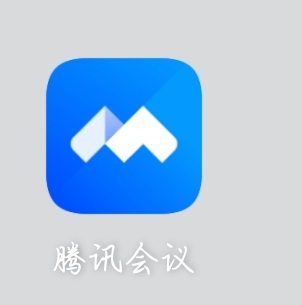 二、根据公告中考场号，进入相应的考场链接地址。三、登陆注册本人账号后，点击加入会议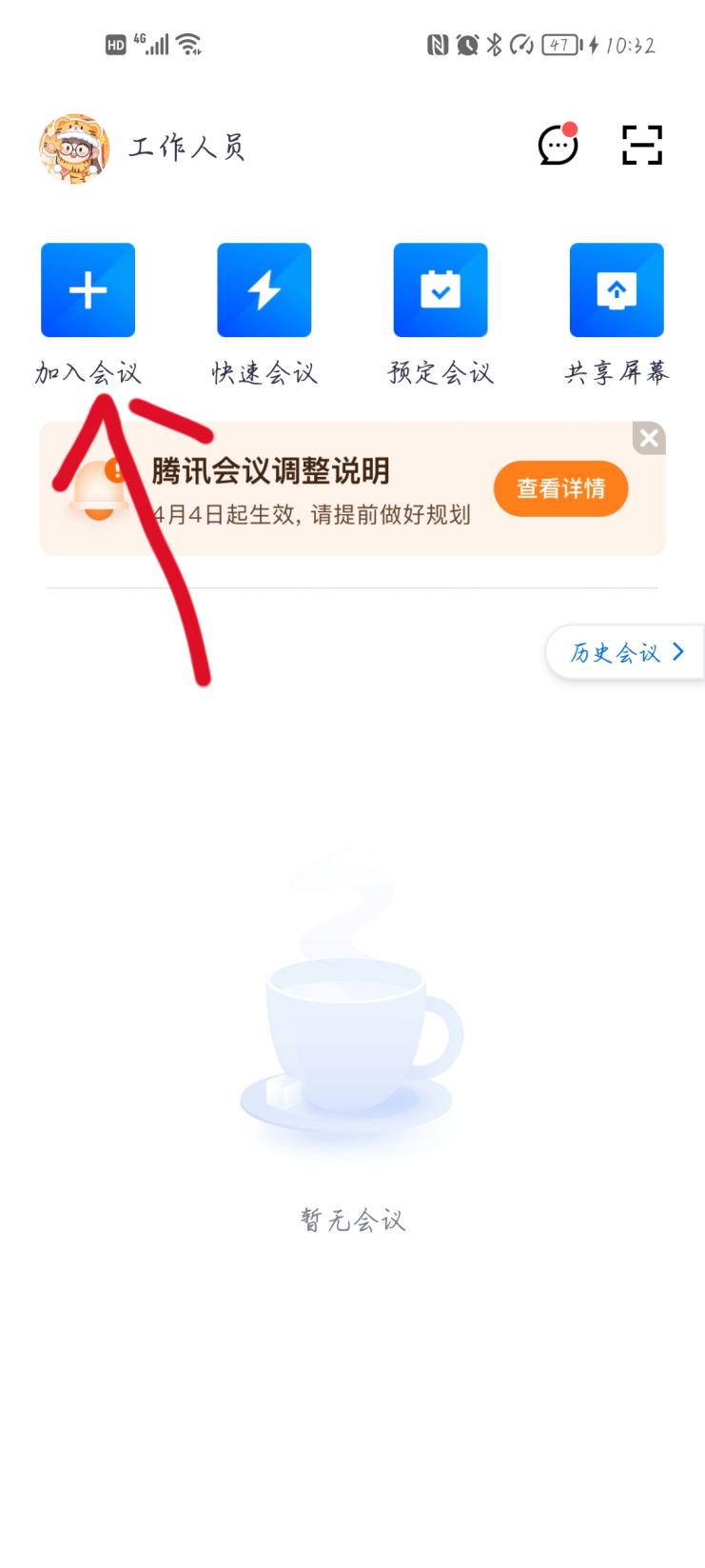 四、根据公告内容，输入与本人对应的会议室编号、以及考生编号后加入会议。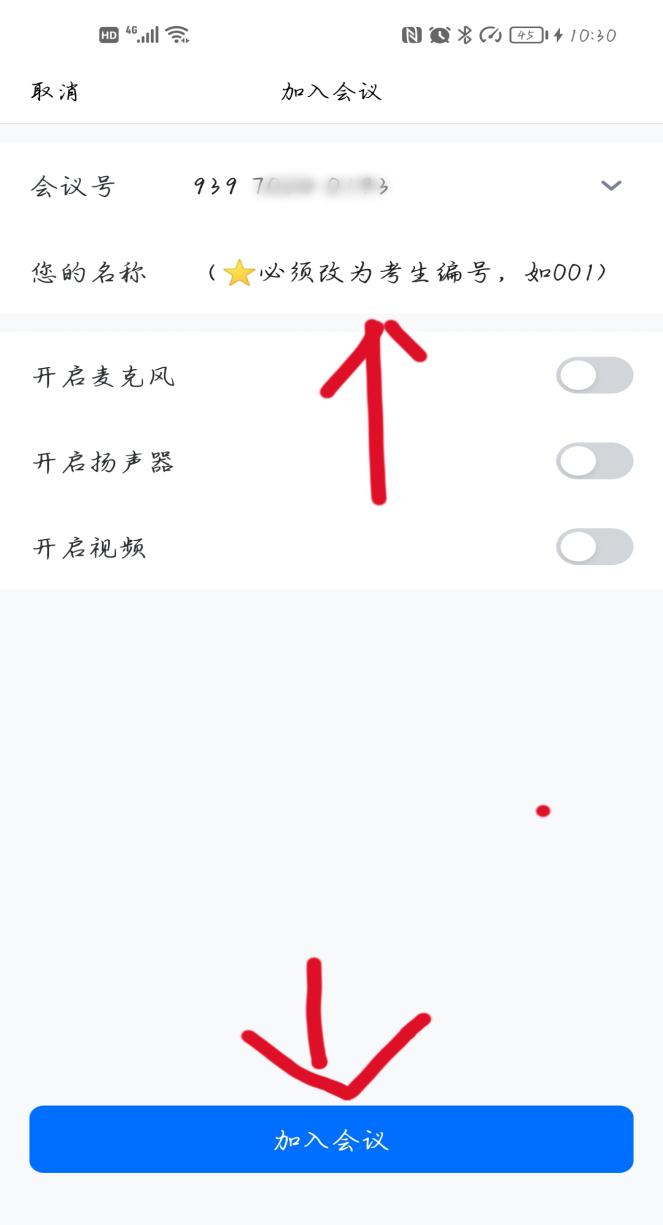 五、输入入会密码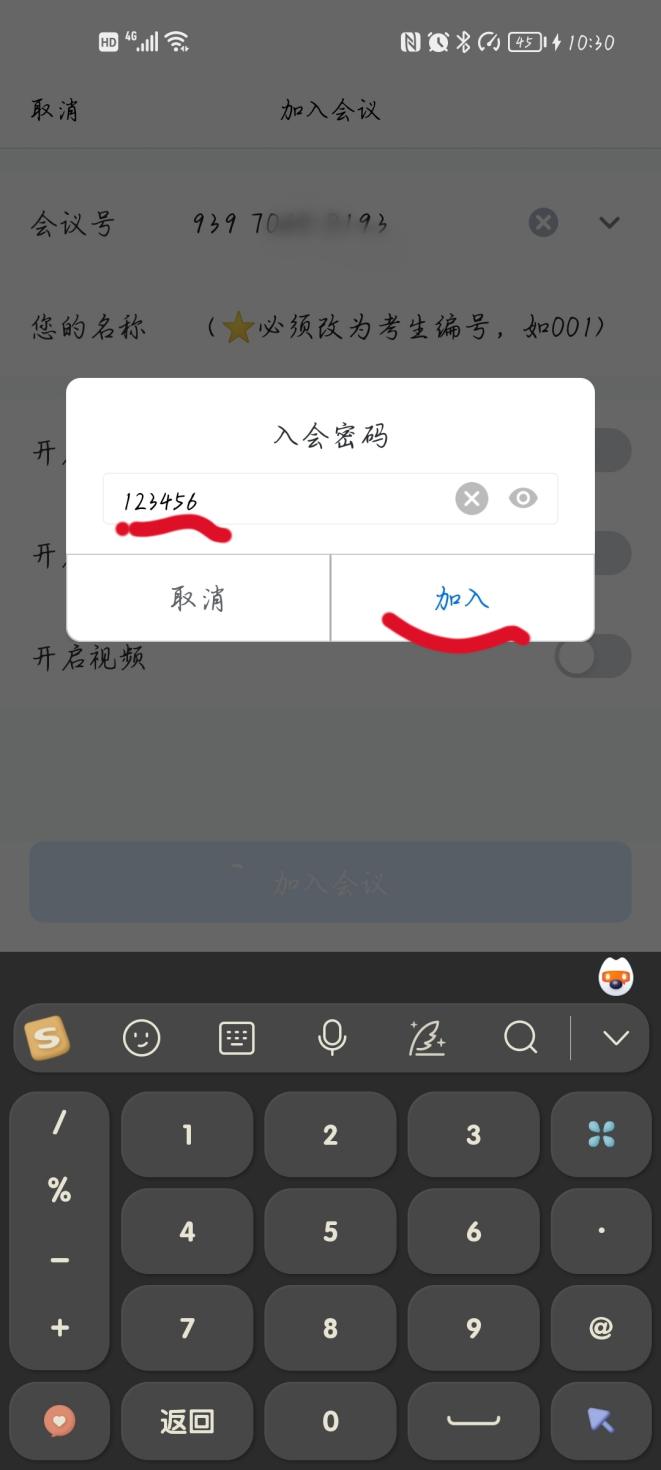 六、进入等候室，等待面试（注：再次核对所进面试场号数、考生号数是否正确）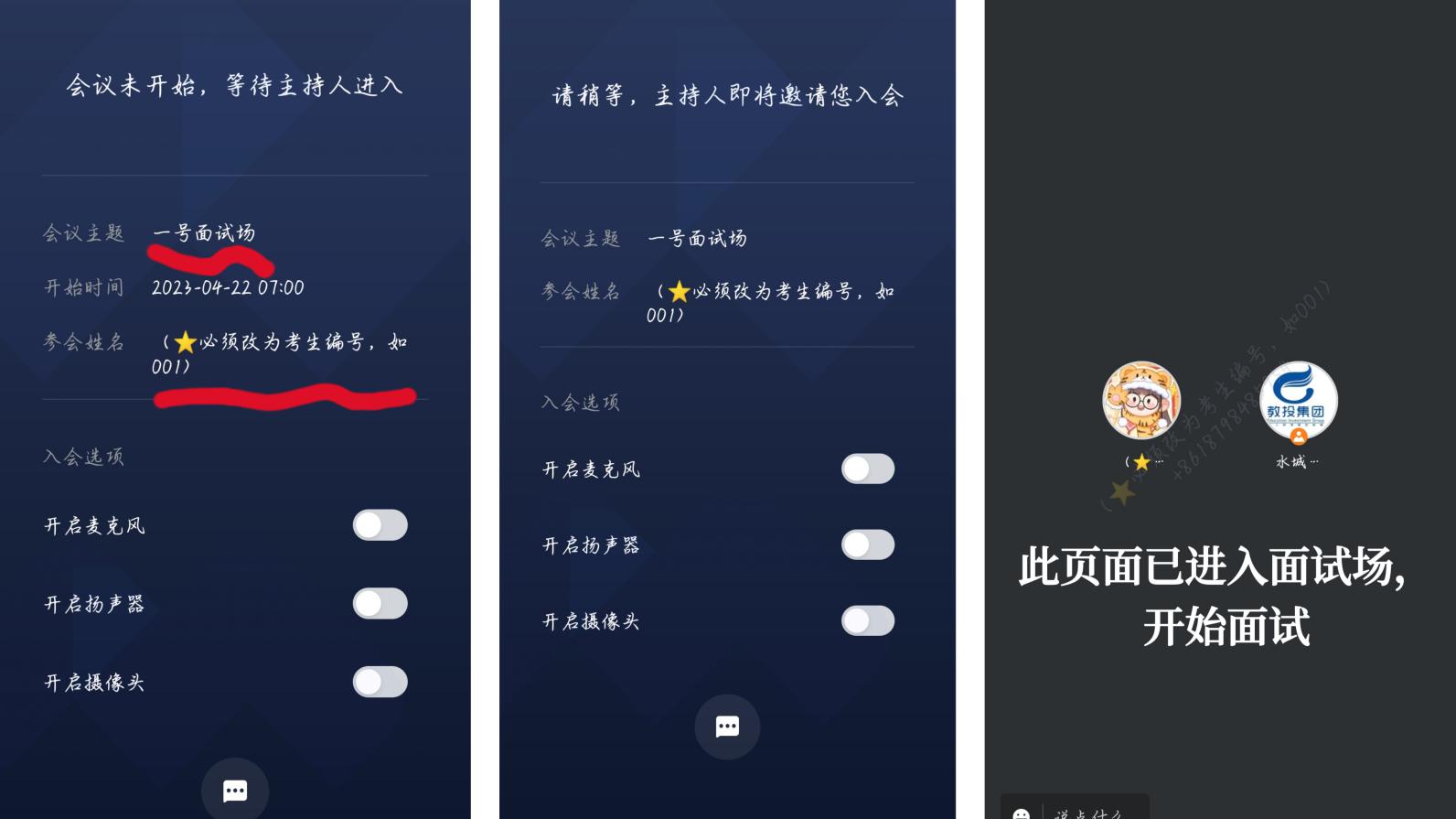 附件1附件1资格初审合格人员花名册资格初审合格人员花名册资格初审合格人员花名册资格初审合格人员花名册资格初审合格人员花名册资格初审合格人员花名册资格初审合格人员花名册资格初审合格人员花名册资格初审合格人员花名册资格初审合格人员花名册序号序号姓名姓名性别出生年月出生年月报考岗位备注备注11胡花交胡花交女1998.11 1998.11 01人事专员22李露李露女1997.08 1997.08 01人事专员33陆志春陆志春女1995.05 1995.05 01人事专员44金鑫金鑫男1998.11 1998.11 01人事专员55赵桃赵桃女1993.08 1993.08 01人事专员66袁运红袁运红女1999.10 1999.10 01人事专员77魏梅魏梅女1999.11 1999.11 01人事专员88周亚梅周亚梅女1998.03 1998.03 01人事专员99刘芯榕刘芯榕女1991.08 1991.08 01人事专员1010沈云飞沈云飞女2001.02 2001.02 01人事专员1111杨航杨航男1998.02 1998.02 01人事专员1212张爱红张爱红女1994.06 1994.06 01人事专员1313李春高李春高男1994.06 1994.06 01人事专员1414欧永欧永女1997.09 1997.09 01人事专员1515彭蝶彭蝶女1997.02 1997.02 01人事专员1616彭永重彭永重男1994.03 1994.03 01人事专员1717陈相陈相男1998.05 1998.05 01人事专员1818廖淑云廖淑云女1998.11 1998.11 01人事专员1919吕丽吕丽女1996.09 1996.09 01人事专员2020王兆娟王兆娟女1998.12 1998.12 01人事专员2121姚崔灿姚崔灿男1997.02 1997.02 01人事专员2222张辉燕张辉燕女1997.12 1997.12 01人事专员2323李志桃李志桃女1994.02 1994.02 01人事专员2424毕蓉蓉毕蓉蓉女1995.06 1995.06 01人事专员2525曹红曹红女2000.12 2000.12 01人事专员2626代昌敏代昌敏女1997.03 1997.03 01人事专员2727何艳秋何艳秋女1991.08 1991.08 01人事专员2828李晶李晶女1998.08 1998.08 01人事专员2929李燕李燕女1991.01 1991.01 01人事专员3030刘买买刘买买女1999.07 1999.07 01人事专员3131莫朝梅莫朝梅女1997.07 1997.07 01人事专员3232沈会沈会女1992.01 1992.01 01人事专员3333时林时林女1995.01 1995.01 01人事专员3434王青王青女1998.03 1998.03 01人事专员3535王晓云王晓云女1995.01 1995.01 01人事专员3636温洪风温洪风男1999.05 1999.05 01人事专员3737文雯文雯女1995.01 1995.01 01人事专员3838吴仕威吴仕威男1996.03 1996.03 01人事专员3939杨娜杨娜女1998.03 1998.03 01人事专员4040张玲艳张玲艳女1997.11 1997.11 01人事专员4141章依妮章依妮女1999.07 1999.07 01人事专员4242赵茂赵茂男1989.02 1989.02 01人事专员4343陈川陈川男1996.12 1996.12 01人事专员4444陈光莹陈光莹女1999.07 1999.07 01人事专员4545赵庆勇赵庆勇男1988.04 1988.04 01人事专员4646江永丽江永丽女1997.04 1997.04 01人事专员4747李永红李永红女1997.08 1997.08 01人事专员4848林宪宪林宪宪女1999.07 1999.07 01人事专员4949唐传波唐传波男1998.08 1998.08 01人事专员5050肖林娟肖林娟女1998.02 1998.02 01人事专员5151章志鸿章志鸿男1996.11 1996.11 01人事专员5252赵超超赵超超男1999.10 1999.10 01人事专员5353祖和兵祖和兵男1992.04 1992.04 01人事专员5454熊照琴熊照琴女1999.07 1999.07 01人事专员5555张超云张超云男2000.05 2000.05 01人事专员5656胡婷胡婷女1997.12 1997.12 01人事专员5757何白艳何白艳女1997.10 1997.10 01人事专员5858石春梅石春梅女1998.02 1998.02 01人事专员5959项芮项芮女1997.10 1997.10 01人事专员6060赵应谜赵应谜女1997.11 1997.11 01人事专员6161郑朝秀郑朝秀女2000.08 2000.08 01人事专员6262左杰左杰女2000.08 2000.08 01人事专员6363施京佑施京佑女1999.05 1999.05 01人事专员6464段蕾段蕾女1995.08 1995.08 01人事专员6565杨警杨警男1996.07 1996.07 01人事专员6666罗菊美罗菊美女1996.02 1996.02 01人事专员6767王鑫王鑫男1999.11 1999.11 01人事专员6868李晓兰李晓兰女1995.03 1995.03 01人事专员6969张宇涵张宇涵女2000.05 2000.05 01人事专员7070杨浩杨浩男1998.09 1998.09 01人事专员7171褚寿淋褚寿淋男2001.06 2001.06 01人事专员7272刘婷刘婷女1998.02 1998.02 01人事专员7373杨应成杨应成男1999.12 1999.12 01人事专员7474任丽丽任丽丽女1997.01 1997.01 01人事专员7575吴维瑜吴维瑜女1999.07 1999.07 01人事专员7676邓克虎邓克虎男1999.01 1999.01 01人事专员7777傅镕傅镕女1996.08 1996.08 01人事专员7878高雨蝶高雨蝶女2001.01 2001.01 01人事专员7979郭丽兰郭丽兰女2000.11 2000.11 01人事专员8080金存存金存存女1998.10 1998.10 01人事专员8181黎安胜黎安胜男1994.04 1994.04 01人事专员8282李娇李娇女1998.01 1998.01 01人事专员8383李甜李甜女2000.03 2000.03 01人事专员8484万恒磊万恒磊男1998.08 1998.08 01人事专员8585王靖楊王靖楊男1999.09 1999.09 01人事专员8686王亚文王亚文女1996.01 1996.01 01人事专员8787吴佳宝吴佳宝女1999.04 1999.04 01人事专员8888柴能柴能女1997.09 1997.09 01人事专员8989杜群艳杜群艳女1998.03 1998.03 01人事专员9090梅蓉梅蓉女1998.12 1998.12 01人事专员9191任广林任广林男1999.10 1999.10 01人事专员9292赵婷赵婷女1995.04 1995.04 01人事专员9393陶凤陶凤女1994.09 1994.09 01人事专员9494范梦星范梦星女1996.07 1996.07 01人事专员9595陈志峰陈志峰男2000.03 2000.03 01人事专员9696张东张东男1994.08 1994.08 01人事专员9797刘开艳刘开艳女1999.06 1999.06 01人事专员9898贺秋贺秋女1998.08 1998.08 01人事专员9999罗曼利罗曼利女1998.09 1998.09 01人事专员100100陈祥勇陈祥勇男1997.10 1997.10 01人事专员101101鲁家伟鲁家伟男1998.01 1998.01 01人事专员102102万学全万学全男2000.05 2000.05 01人事专员103103王国颖王国颖女1997.06 1997.06 01人事专员104104唐雪唐雪女1999.11 1999.11 01人事专员105105田景秋田景秋女1998.09 1998.09 01人事专员106106顾尹顾尹男2000.01 2000.01 01人事专员107107胡大维胡大维男1999.07 1999.07 02党建专员108108赵庆会赵庆会女1998.05 1998.05 02党建专员109109田曾田曾男1997.02 1997.02 02党建专员110110李龙敏李龙敏女1997.02 1997.02 02党建专员111111梁荣艳梁荣艳女1998.09 1998.09 02党建专员112112黄银黄银女1995.05 1995.05 02党建专员113113李锦裕李锦裕女1999.11 1999.11 02党建专员114114张昕蓉张昕蓉女2000.03 2000.03 02党建专员115115王克莎王克莎女1998.07 1998.07 02党建专员116116杜应杰杜应杰女1992.10 1992.10 02党建专员117117姜世鸣姜世鸣男1993.01 1993.01 02党建专员118118熊灿兰熊灿兰女1993.12 1993.12 02党建专员119119王勋佳王勋佳男1999.01 1999.01 02党建专员120120肖芳肖芳女1997.04 1997.04 02党建专员121121钱玉珠钱玉珠女2001.09 2001.09 02党建专员122122高永道高永道女1994.09 1994.09 02党建专员123123何贤龙何贤龙女2000.01 2000.01 02党建专员124124李子尚李子尚男1995.04 1995.04 02党建专员125125雷朝敏雷朝敏女1996.07 1996.07 02党建专员126126贾俊贾俊男1999.01 1999.01 02党建专员127127黄婷黄婷女1998.06 1998.06 02党建专员128128卢国清卢国清女1998.07 1998.07 02党建专员129129丁思允丁思允女1998.09 1998.09 02党建专员130130文花文花女1999.01 1999.01 02党建专员131131侯利娟侯利娟女1996.10 1996.10 02党建专员132132杨焦杨焦女2001.02 2001.02 02党建专员133133李应应李应应女1995.01 1995.01 02党建专员134134余金艳余金艳女1992.02 1992.02 02党建专员135135殷梦雪殷梦雪女2000.10 2000.10 02党建专员136136陈莉陈莉女1994.10 1994.10 02党建专员137137陈世芬陈世芬女1997.07 1997.07 02党建专员138138王显凌王显凌男2000.02 2000.02 02党建专员139139朱珈玉朱珈玉女2000.09 2000.09 02党建专员140140罗磊罗磊男2001.01 2001.01 02党建专员141141黄雪梅黄雪梅女1990.08 1990.08 02党建专员142142王虎王虎男1997.08 1997.08 02党建专员143143徐梅徐梅女1990.03 1990.03 02党建专员144144付雄付雄男1999.01 1999.01 02党建专员145145邓溶邓溶女2001.01 2001.01 02党建专员146146褚平褚平女1998.02 1998.02 02党建专员147147王贵林王贵林男1997.05 1997.05 02党建专员148148李府李府男2000.10 2000.10 02党建专员149149缪雨缪雨女1992.04 1992.04 02党建专员150150赵昭松赵昭松男1998.10 1998.10 02党建专员151151张曼玉张曼玉女1999.02 1999.02 02党建专员152152杨国平杨国平男1997.09 1997.09 02党建专员153153鄢必艳鄢必艳女1998.11 1998.11 02党建专员154154钱志春钱志春男1998.03 1998.03 02党建专员155155张家菊张家菊女1996.12 1996.12 02党建专员156156陈丽琼陈丽琼女1993.12 1993.12 02党建专员157157杜涛杜涛男1994.01 1994.01 02党建专员158158付睿付睿男1995.80 1995.80 02党建专员159159肖梅肖梅女1999.05 1999.05 02党建专员160160朱长全朱长全男1994.06 1994.06 02党建专员161161颜兴华颜兴华男1996.01 1996.01 02党建专员162162毛帅毛帅男1995.03 1995.03 02党建专员163163徐镇徐镇男1994.06 1994.06 02党建专员164164王红艳王红艳女1998.10 1998.10 02党建专员165165罗小雪罗小雪女1996.12 1996.12 02党建专员166166张桂欣张桂欣女1998.09 1998.09 02党建专员167167卢丽萍卢丽萍女1996.08 1996.08 02党建专员168168杨小飞杨小飞女1994.11 1994.11 02党建专员169169夏敏夏敏女1991.12 1991.12 02党建专员170170董华董华男1997.07 1997.07 02党建专员171171郑春池郑春池女1999.10 1999.10 02党建专员172172穆其涛穆其涛女1997.08 1997.08 02党建专员173173徐进华徐进华男1994.02 1994.02 02党建专员174174张恒志张恒志男1998.06 1998.06 02党建专员175175王太祥王太祥男1998.01 1998.01 02党建专员176176李青香李青香女1996.10 1996.10 02党建专员177177陈勇陈勇男1993.01 1993.01 02党建专员178178马伟马伟女1998.10 1998.10 02党建专员179179王小润王小润女1995.04 1995.04 02党建专员180180罗露罗露女1998.11 1998.11 02党建专员181181田甜田甜女2000.02 2000.02 02党建专员182182彭政霖彭政霖男1999.01 1999.01 02党建专员183183杨阳杨阳男1995.01 1995.01 02党建专员184184邓曲帆邓曲帆女1991.08 1991.08 02党建专员185185李月婵李月婵女1996.04 1996.04 02党建专员186186潘海玲潘海玲女1999.07 1999.07 02党建专员187187杨群申杨群申男1991.03 1991.03 02党建专员188188顾丹丹顾丹丹女2000.07 2000.07 02党建专员189189钟勰钟勰男1994.05 1994.05 02党建专员190190龙雪龙雪女1999.01 1999.01 02党建专员191191包易灵包易灵女1997.08 1997.08 02党建专员192192何倩何倩女1995.04 1995.04 02党建专员193193徐武娟徐武娟女1998.12 1998.12 02党建专员194194周丽周丽女1998.09 1998.09 02党建专员195195汤雨芬汤雨芬女1988.05 1988.05 02党建专员196196江为海江为海男1994.01 1994.01 02党建专员197197高伟高伟男1992.12 1992.12 02党建专员198198吴玉蓉吴玉蓉女1999.06 1999.06 02党建专员199199杨万廷杨万廷男1996.12 1996.12 02党建专员200200何利何利女1998.06 1998.06 02党建专员201201严太红严太红男1997.12 1997.12 02党建专员202202张祥静张祥静女1997.07 1997.07 02党建专员203203符开庆符开庆女1997.04 1997.04 02党建专员204204李茂琴李茂琴女1999.09 1999.09 02党建专员205205姚秋利姚秋利男1996.06 1996.06 02党建专员206206刘艳刘艳女2000.04 2000.04 02党建专员207207王琳王琳女1997.05 1997.05 02党建专员208208罗洪元罗洪元男1992.01 1992.01 02党建专员209209王定伟王定伟男2000.10 2000.10 02党建专员210210王倩王倩女1999.12 1999.12 02党建专员211211赵成会赵成会女1996.02 1996.02 02党建专员212212朱琪琪朱琪琪女1999.03 1999.03 02党建专员213213何英何英女1998.11 1998.11 02党建专员214214侯金梅侯金梅女1997.06 1997.06 02党建专员215215周清周清男1995.01 1995.01 02党建专员216216陆试景陆试景男1995.08 1995.08 02党建专员217217王梦茶王梦茶女1998.03 1998.03 02党建专员218218彭超彭超男1992.04 1992.04 02党建专员219219王粉粉王粉粉女1995.02 1995.02 02党建专员220220陈昌维陈昌维男1997.10 1997.10 02党建专员221221刘岚枭刘岚枭女1995.10 1995.10 02党建专员222222余姣余姣女1997.07 1997.07 02党建专员223223张可张可男1998.06 1998.06 02党建专员224224杨福艳杨福艳女1999.03 1999.03 02党建专员225225黄赛黄赛女1996.10 1996.10 02党建专员226226王璐瑶王璐瑶女1999.07 1999.07 02党建专员227227黄正军黄正军男1998.07 1998.07 02党建专员228228杨玉婷杨玉婷女1997.12 1997.12 02党建专员229229杨吉杨吉男1994.01 1994.01 02党建专员230230罗磊罗磊男1999.07 1999.07 02党建专员231231丁乃兴丁乃兴男1991.10 1991.10 02党建专员232232张世琼张世琼男1995.08 1995.08 02党建专员233233薛美林薛美林女1998.10 1998.10 02党建专员234234蔡涛蔡涛男1994.02 1994.02 02党建专员235235符丹符丹女1998.05 1998.05 02党建专员236236陈瑞陈瑞女1996.01 1996.01 02党建专员237237罗若嫣罗若嫣女1998.01 1998.01 02党建专员238238杨千凤杨千凤女1997.09 1997.09 02党建专员239239李丽李丽女1996.12 1996.12 02党建专员240240张春燕张春燕女1998.03 1998.03 02党建专员241241刘后村刘后村女1999.04 1999.04 02党建专员242242张梅张梅女1997.03 1997.03 02党建专员243243周丽周丽女1997.06 1997.06 02党建专员244244孙玉环孙玉环女1993.04 1993.04 02党建专员245245胡灿胡灿男1997.02 1997.02 02党建专员246246马容睿马容睿女1998.09 1998.09 02党建专员247247黎静琪黎静琪女2001.07 2001.07 02党建专员248248范丽飞范丽飞女1995.11 1995.11 02党建专员249249廖家会廖家会女1999.07 1999.07 02党建专员250250陈婷陈婷女1994.11 1994.11 02党建专员251251韩瀚韩瀚男1992.11 1992.11 02党建专员252252靡悦靡悦女1995.05 1995.05 02党建专员253253周玲艳周玲艳女1997.05 1997.05 02党建专员254254丁文娇丁文娇女1999.10 1999.10 02党建专员255255黄松黄松男1994.70 1994.70 02党建专员256256陈体文陈体文男1999.05 1999.05 02党建专员257257陈焕陈焕女1999.03 1999.03 02党建专员258258熊茂竹熊茂竹女1995.11 1995.11 02党建专员259259苏贵鹏苏贵鹏男1996.08 1996.08 02党建专员260260田桂子田桂子男1999.08 1999.08 02党建专员261261黄陌辰黄陌辰男1999.07 1999.07 02党建专员262262王国志王国志男1990.03 1990.03 02党建专员263263朱凯朱凯男1994.01 1994.01 02党建专员264264罗文春罗文春女1997.10 1997.10 02党建专员265265张娟张娟女1998.10 1998.10 02党建专员266266张兴转张兴转女1998.06 1998.06 02党建专员267267陈鑫陈鑫女1994.01 1994.01 02党建专员268268刘开杭刘开杭男1998.08 1998.08 02党建专员269269李荣李荣男1997.09 1997.09 02党建专员270270杨贤军杨贤军男1991.10 1991.10 02党建专员271271张俊张俊男1988.10 1988.10 02党建专员272272朱奎朱奎男1994.10 1994.10 02党建专员273273胡桂梅胡桂梅女1995.10 1995.10 02党建专员274274李静李静男1998.09 1998.09 02党建专员275275陆筛陆筛女1998.11 1998.11 02党建专员276276马翠萍马翠萍女1999.09 1999.09 02党建专员277277任禺杭任禺杭男1999.08 1999.08 02党建专员278278武申林武申林女1993.03 1993.03 02党建专员279279杨永艳杨永艳女1998.05 1998.05 02党建专员280280张澳斯张澳斯女1999.10 1999.10 02党建专员281281张会会张会会女1998.10 1998.10 02党建专员282282郭黔郭黔男1999.12 1999.12 02党建专员283283易梦易梦女2001.06 2001.06 02党建专员284284蔡玥蔡玥女1997.10 1997.10 02党建专员285285陈六金陈六金男1993.01 1993.01 02党建专员286286陈露陈露女2000.02 2000.02 02党建专员287287邓红雨邓红雨女1999.06 1999.06 02党建专员288288邓仕艳邓仕艳女1999.04 1999.04 02党建专员289289杜良花杜良花女1995.07 1995.07 02党建专员290290宫元围宫元围女1997.09 1997.09 02党建专员291291龚应彪龚应彪男1997.08 1997.08 02党建专员292292苟江雪苟江雪女2000.04 2000.04 02党建专员293293苟军苟军男1999.01 1999.01 02党建专员294294李金莲李金莲女1999.12 1999.12 02党建专员295295李荣翔李荣翔女1996.10 1996.10 02党建专员296296李媛媛李媛媛女1996.12 1996.12 02党建专员297297刘春艳刘春艳女2000.04 2000.04 02党建专员298298刘可菲刘可菲女1998.12 1998.12 02党建专员299299刘欣怡刘欣怡女2000.07 2000.07 02党建专员300300陆凤菊陆凤菊女1997.01 1997.01 02党建专员301301卢凤朝卢凤朝男1996.03 1996.03 02党建专员302302罗胜菊罗胜菊女1999.05 1999.05 02党建专员303303马勋蝶马勋蝶女1997.08 1997.08 02党建专员304304施龙燕施龙燕女1994.06 1994.06 02党建专员305305王金芳王金芳女1999.10 1999.10 02党建专员306306王焜王焜女1999.06 1999.06 02党建专员307307肖玉璞肖玉璞女1998.03 1998.03 02党建专员308308杨东海杨东海男1997.10 1997.10 02党建专员309309尹明园尹明园女1999.08 1999.08 02党建专员310310张翠仙张翠仙女1999.10 1999.10 02党建专员311311张晓云张晓云女2000.01 2000.01 02党建专员312312周娥周娥女1994.12 1994.12 02党建专员313313朱林霞朱林霞女1998.11 1998.11 02党建专员314314朱思诗朱思诗女2002.01 2002.01 02党建专员315315曾鑫曾鑫男1999.10 1999.10 02党建专员316316冯查查冯查查女1999.05 1999.05 02党建专员317317李超风李超风男1995.11 1995.11 02党建专员318318李雪李雪女1996.12 1996.12 02党建专员319319刘苹香刘苹香女1998.10 1998.10 02党建专员320320罗健罗健男1998.01 1998.01 02党建专员321321吕娅吕娅女2000.12 2000.12 02党建专员322322聂岚聂岚男1997.07 1997.07 02党建专员323323尚生登尚生登男2000.06 2000.06 02党建专员324324石胜建石胜建男1997.10 1997.10 02党建专员325325王剑王剑男1992.04 1992.04 02党建专员326326王燕王燕女2000.10 2000.10 02党建专员327327杨欢杨欢男1994.05 1994.05 02党建专员328328张路瑶张路瑶女2000.03 2000.03 02党建专员329329赵江菊赵江菊女1998.10 1998.10 02党建专员330330贺梦吉贺梦吉女1999.10 1999.10 02党建专员331331李准敏李准敏女1998.06 1998.06 02党建专员332332马玉巧马玉巧女1997.12 1997.12 02党建专员333333鄢朝娅鄢朝娅女1998.04 1998.04 02党建专员334334李显峰李显峰男1998.02 1998.02 02党建专员335335何小雨何小雨男1998.03 1998.03 02党建专员336336林婷林婷女1996.07 1996.07 02党建专员337337陆丽媛陆丽媛女1998.03 1998.03 02党建专员338338秦雕秦雕男1997.01 1997.01 02党建专员339339袁秋杰袁秋杰女1995.08 1995.08 02党建专员340340翟春花翟春花女1997.03 1997.03 02党建专员341341陈良慧陈良慧女1992.06 1992.06 02党建专员342342余春燕余春燕女1998.07 1998.07 02党建专员343343杨倩文杨倩文女1997.03 1997.03 02党建专员344344肖攀攀肖攀攀男1998.09 1998.09 02党建专员345345陈贵花陈贵花女1997.05 1997.05 02党建专员346346王旭芳王旭芳女1995.05 1995.05 03融资人员347347李贤李贤男1995.06 1995.06 03融资人员348348黄琳黄琳女1996.11 1996.11 03融资人员349349王宏艳王宏艳女1996.07 1996.07 03融资人员350350白昆白昆男1996.08 1996.08 03融资人员351351刘云刘云女2001.07 2001.07 03融资人员352352何睦楠何睦楠女1999.08 1999.08 03融资人员353353黄远黄远女1996.09 1996.09 03融资人员354354敖翔敖翔男1993.08 1993.08 03融资人员355355刘泽玉刘泽玉女1999.07 1999.07 03融资人员356356罗敏慎罗敏慎男1992.01 1992.01 03融资人员357357韦安斌韦安斌男1997.11 1997.11 03融资人员358358刘娟刘娟女1993.07 1993.07 03融资人员359359彭苹彭苹女1998.01 1998.01 03融资人员360360陈涛陈涛男1998.09 1998.09 03融资人员361361刘义海刘义海男1996.02 1996.02 03融资人员362362杨贤艳杨贤艳女1995.05 1995.05 03融资人员363363赵滨裕赵滨裕女2000.10 2000.10 03融资人员364364敖密敖密男1992.12 1992.12 03融资人员365365陈富军陈富军男1997.02 1997.02 03融资人员366366陈明陈明男1991.01 1991.01 03融资人员367367邓平稳邓平稳男1995.11 1995.11 03融资人员368368郭紫薇郭紫薇女1998.02 1998.02 03融资人员369369何丽何丽女1998.04 1998.04 03融资人员370370何胤锋何胤锋男1993.05 1993.05 03融资人员371371金硕金硕男1997.11 1997.11 03融资人员372372汪欣欣汪欣欣女1998.09 1998.09 03融资人员373373王登贵王登贵女1994.12 1994.12 03融资人员374374王佳王佳女1989.10 1989.10 03融资人员375375吴佳吴佳男1992.03 1992.03 03融资人员376376徐世兰徐世兰女1990.07 1990.07 03融资人员377377杨明珍杨明珍女1995.06 1995.06 03融资人员378378敖世昌敖世昌男1995.08 1995.08 03融资人员379379高志娜高志娜女1999.02 1999.02 03融资人员380380李红刚李红刚男2000.01 2000.01 03融资人员381381龙召兵龙召兵男1996.03 1996.03 03融资人员382382晏玉龙晏玉龙男1994.04 1994.04 03融资人员383383周山周山男1996.09 1996.09 03融资人员384384敖庭富敖庭富男1997.03 1997.03 03融资人员385385吴佳吴佳女1999.04 1999.04 03融资人员386386徐阳徐阳女1995.04 1995.04 03融资人员387387袁艳群袁艳群女2002.01 2002.01 03融资人员388388张园园张园园女1998.07 1998.07 03融资人员389389徐成义徐成义男1994.02 1994.02 03融资人员390390吴佳运吴佳运男1999.10 1999.10 03融资人员391391朱琦朱琦男1997.06 1997.06 03融资人员392392龙祖谦龙祖谦女1999.11 1999.11 03融资人员393393施祥施祥男2000.04 2000.04 03融资人员394394沈浪沈浪女1999.10 1999.10 03融资人员395395肖波肖波男2000.03 2000.03 03融资人员396396夏旺夏旺男1999.09 1999.09 03融资人员397397赵佳佳赵佳佳女1994.06 1994.06 03融资人员398398邓清予邓清予女1998.09 1998.09 03融资人员399399冯江淳冯江淳女2000.06 2000.06 03融资人员400400夏旺夏旺男1999.09 1999.09 03融资人员401401黎青青黎青青女1995.03 1995.03 03融资人员402402林兴春林兴春男1996.03 1996.03 03融资人员403403李广慧李广慧女1999.10 1999.10 03融资人员404404刘芷含刘芷含女1999.08 1999.08 03融资人员405405吴勇君吴勇君男1996.02 1996.02 03融资人员406406蔡连容蔡连容女2000.11 2000.11 03融资人员407407范孟荣范孟荣男1998.01 1998.01 03融资人员408408韩珏毅韩珏毅男1998.09 1998.09 03融资人员409409胡娇娇胡娇娇女1996.11 1996.11 03融资人员410410黄美林黄美林女1995.03 1995.03 03融资人员411411李红梅李红梅女1998.05 1998.05 03融资人员412412李华燕李华燕女1995.01 1995.01 03融资人员413413林东林东男1998.02 1998.02 03融资人员414414唐本国唐本国男1997.12 1997.12 03融资人员415415王斌王斌男1996.09 1996.09 03融资人员416416文兴杰文兴杰男1999.11 1999.11 03融资人员417417向泱锦向泱锦女1999.02 1999.02 03融资人员418418张小杜张小杜男1997.03 1997.03 03融资人员419419张小艳张小艳女1998.11 1998.11 03融资人员420420陈浩陈浩男1999.04 1999.04 03融资人员421421谢贤慧谢贤慧男1999.01 1999.01 03融资人员422422郑欣鑫郑欣鑫男2000.03 2000.03 03融资人员423423杨敏杨敏女1998.02 1998.02 03融资人员424424燕璐瑶燕璐瑶女1999.12 1999.12 03融资人员425425钱冬吉钱冬吉男1997.09 1997.09 03融资人员426426尹萍尹萍女1992.101992.1004会计427427杨森杨森男1997.081997.0804会计428428陈晨陈晨女1999.021999.0204会计429429刘琳刘琳女1999.021999.0204会计430430高凤仙高凤仙女1989.041989.0404会计431431胡梅胡梅女1996.061996.0604会计432432陈鑫陈鑫女1989.101989.1004会计433433江雪江雪女2000.052000.0504会计434434余析容余析容女1996.031996.0304会计435435龙媛龙媛女1989.061989.0604会计436436彭平彭平女1990.051990.0504会计437437徐停雄徐停雄男1992.121992.1204会计438438程仪程仪女1995.111995.1104会计439439龚琼龚琼女1989.091989.0904会计440440侯丽侯丽女1997.031997.0304会计441441黄亚黄亚女2000.092000.0904会计442442岑婷婷岑婷婷女1997.011997.0104会计443443刘梅紫刘梅紫女1997.021997.0204会计444444杨青杨青女1998.011998.0104会计445445杨晓霞杨晓霞女1992.081992.0804会计446446周湘兰周湘兰女1996.061996.0604会计447447朱月朱月女1998.051998.0504会计448448敖娟敖娟女1988.041988.0404会计449449曹楚黔曹楚黔男1995.121995.1204会计450450曹永会曹永会女1993.111993.1104会计451451陈芳陈芳女2001.062001.0604会计452452耿坤耿坤男1998.051998.0504会计453453黄碧建黄碧建男1992.061992.0604会计454454李厚莲李厚莲女2000.052000.0504会计455455李双花李双花女1996.101996.1004会计456456李晓露李晓露女1996.031996.0304会计457457李阳琴李阳琴女1997.081997.0804会计458458陆颖颖陆颖颖女1998.041998.0404会计459459卯海英卯海英女1997.051997.0504会计460460王家兴王家兴男1997.081997.0804会计461461吴建宇吴建宇男1996.121996.1204会计462462谢龙渊谢龙渊女2000.082000.0804会计463463许芳芳许芳芳女1995.101995.1004会计464464杨鹏杨鹏男1990.081990.0804会计465465余江宜余江宜女1994.101994.1004会计466466张莉张莉女1993.111993.1104会计467467张秋霞张秋霞女1997.031997.0304会计468468赵国蓉赵国蓉女2000.082000.0804会计469469朱贵芬朱贵芬女1997.011997.0104会计470470毕江福毕江福男1998.071998.0704会计471471陈思婷陈思婷女1994.101994.1004会计472472邓旺邓旺男1997.101997.1004会计473473蔡秀丽蔡秀丽女1994.061994.0604会计474474管庆玥管庆玥女1996.101996.1004会计475475王才鑫王才鑫男1998.071998.0704会计476476颜可星颜可星女1997.071997.0704会计477477林雄林雄男1995.121995.1204会计478478杨倩杨倩女1994.111994.1104会计479479莫玉兰莫玉兰女1988.081988.0804会计480480牟娅牟娅女1990.021990.0204会计481481彭昌叶彭昌叶女1998.091998.0904会计482482陶雪陶雪女1999.071999.0704会计483483刘胜江刘胜江男1997.041997.0404会计484484谭恋谭恋女1997.091997.0904会计485485张选朋张选朋女1995.041995.0404会计486486黄海群黄海群女1994.06 1994.06 04会计487487王兴文王兴文男1999.12 1999.12 04会计488488李宇婷李宇婷女1996.10 1996.10 04会计489489刘培刘培女1999.03 1999.03 04会计490490廖美燕廖美燕女1997.04 1997.04 04会计491491冷先欢冷先欢女1992.06 1992.06 04会计492492李璐李璐女1993.07 1993.07 04会计493493王鸿玲王鸿玲女1998.11 1998.11 04会计494494高梦怀高梦怀女1996.07 1996.07 04会计495495杨丽杨丽女2001.12 2001.12 04会计496496简珊简珊女1999.01 1999.01 04会计497497陆乾满陆乾满女1997.06 1997.06 04会计498498穆利润穆利润女1998.11 1998.11 04会计499499瞿姣姣瞿姣姣女1988.10 1988.10 04会计500500吴小转吴小转女1996.10 1996.10 04会计501501杨茜杨茜女1999.04 1999.04 04会计502502范婷婷范婷婷女1998.03 1998.03 04会计503503管亚亚管亚亚女1998.02 1998.02 04会计504504姬艳姬艳女1997.09 1997.09 04会计505505李文盛李文盛男2001.08 2001.08 04会计506506王前虎王前虎男1999.08 1999.08 04会计507507杨娅杨娅女1999.07 1999.07 04会计508508刘少林刘少林男1992.12 1992.12 04会计509509张敏敏张敏敏女1995.10 1995.10 04会计510510程洁程洁女2000.05 2000.05 04会计511511朱习云朱习云女1997.10 1997.10 04会计512512张仁兴张仁兴男1997.09 1997.09 04会计513513吴长伟吴长伟男1999.02 1999.02 04会计514514古天宇古天宇男1989.04 1989.04 04会计515515申开敏申开敏女2002.02 2002.02 04会计516516赵厅厅赵厅厅女1997.04 1997.04 04会计517517简希简希男1994.12 1994.12 05现场管理及造价控制518518顾怀仲顾怀仲男1998.01 1998.01 05现场管理及造价控制519519李仕培李仕培男2001.01 2001.01 05现场管理及造价控制520520卯伟卯伟男1992.02 1992.02 05现场管理及造价控制521521翟磊翟磊男1994.06 1994.06 05现场管理及造价控制522522黄印华黄印华男1999.02 1999.02 05现场管理及造价控制523523张国慧张国慧女1998.08 1998.08 05现场管理及造价控制524524冯贵红冯贵红男1997.101997.1005现场管理及造价控制525525何胜海何胜海男1994.101994.1005现场管理及造价控制526526胡加家胡加家女1995.08 1995.08 05现场管理及造价控制527527黄天青黄天青女1992.08 1992.08 05现场管理及造价控制528528李开贵李开贵男1990.08 1990.08 05现场管理及造价控制529529李婷仪李婷仪女1997.07 1997.07 05现场管理及造价控制530530蒙文凯蒙文凯男1999.05 1999.05 05现场管理及造价控制531531申开成申开成男1998.101998.1005现场管理及造价控制532532沈小波沈小波男1995.05 1995.05 05现场管理及造价控制533533田卫田卫男1996.12 1996.12 05现场管理及造价控制534534涂显夏涂显夏男1993.04 1993.04 05现场管理及造价控制535535薛雅姗薛雅姗女1992.03 1992.03 05现场管理及造价控制536536严巧严巧女1994.05 1994.05 05现场管理及造价控制537537庄振兴庄振兴男1995.07 1995.07 05现场管理及造价控制538538邹迪邹迪男1993.12 1993.12 05现场管理及造价控制539539左发兴左发兴男1993.06 1993.06 05现场管理及造价控制540540刘鹏刘鹏男1994.08 1994.08 05现场管理及造价控制541541任静任静女1996.05 1996.05 05现场管理及造价控制542542石荣宽石荣宽男1995.08 1995.08 05现场管理及造价控制543543王丹王丹女1998.05 1998.05 05现场管理及造价控制544544冯曙曦冯曙曦女1995.07 1995.07 05现场管理及造价控制545545王彩云王彩云女2001.05 2001.05 05现场管理及造价控制546546夏小康夏小康男1995.09 1995.09 05现场管理及造价控制547547黄维亚黄维亚男1997.02 1997.02 05现场管理及造价控制548548李方彦李方彦男1992.12 1992.12 05现场管理及造价控制549549王俊松王俊松男1998.03 1998.03 05现场管理及造价控制550550刘贵刘贵男1998.01 1998.01 05现场管理及造价控制551551张静柔张静柔女1992.10 1992.10 05现场管理及造价控制552552陈胤霖陈胤霖男1993.08 1993.08 05现场管理及造价控制553553韩洪韩洪男1998.05 1998.05 05现场管理及造价控制554554杨颖杨颖男1997.11 1997.11 05现场管理及造价控制555555李玉云李玉云男1998.10 1998.10 05现场管理及造价控制556556杨秀鹏杨秀鹏男1999.09 1999.09 05现场管理及造价控制557557陈浪陈浪男1992.10 1992.10 05现场管理及造价控制558558陈真陈真男1994.02 1994.02 05现场管理及造价控制559559张恒畅张恒畅男1996.12 1996.12 05现场管理及造价控制560560张涛张涛男1996.03 1996.03 05现场管理及造价控制561561陈飞陈飞男1995.04 1995.04 05现场管理及造价控制562562刘子枫刘子枫男1990.10 1990.10 05现场管理及造价控制563563朱青朱青女1995.01 1995.01 05现场管理及造价控制564564杨阳杨阳女1997.05 1997.05 05现场管理及造价控制565565肖顺肖顺男1996.08 1996.08 05现场管理及造价控制566566肖尚肖尚男1994.02 1994.02 05现场管理及造价控制567567熊生莉熊生莉女1999.03 1999.03 06业务资料员568568罗浪波罗浪波男1998.02 1998.02 06业务资料员569569廖佳玉廖佳玉女1999.11 1999.11 06业务资料员570570卢叶卢叶女1994.06 1994.06 06业务资料员571571李静漪李静漪女1998.08 1998.08 06业务资料员572572邓兰兰邓兰兰女1993.02 1993.02 06业务资料员573573章焮章焮女1999.02 1999.02 06业务资料员574574江国镇江国镇男1995.09 1995.09 06业务资料员575575徐当镰徐当镰男1996.11 1996.11 06业务资料员576576陈诚陈诚男1997.04 1997.04 06业务资料员577577李玲李玲女1997.02 1997.02 06业务资料员578578赵秋莎赵秋莎女1999.04 1999.04 06业务资料员579579高呈君高呈君男1991.10 1991.10 06业务资料员580580李西洋李西洋女1998.07 1998.07 06业务资料员581581罗艳娟罗艳娟女1998.07 1998.07 06业务资料员582582张静张静男1993.09 1993.09 06业务资料员583583赵飞赵飞男1996.02 1996.02 06业务资料员584584周紫糯周紫糯女1998.10 1998.10 06业务资料员585585阮靖阮靖女1994.01 1994.01 06业务资料员586586张开美张开美女1996.01 1996.01 06业务资料员587587赵贵群赵贵群女1991.12 1991.12 06业务资料员588588赵娟丽赵娟丽女1998.03 1998.03 06业务资料员589589肖丽肖丽女1989.09 1989.09 06业务资料员590590李品品李品品男1997.09 1997.09 06业务资料员591591许謦驿许謦驿女1999.04 1999.04 06业务资料员592592阳诺阳诺女1998.09 1998.09 06业务资料员593593邵昱熹邵昱熹男1997.09 1997.09 06业务资料员594594王乙乔王乙乔女1997.10 1997.10 06业务资料员595595王权王权男1994.11 1994.11 06业务资料员596596郭优郭优女1997.01 1997.01 06业务资料员597597刘维刘维女1995.10 1995.10 06业务资料员598598杨丽杨丽女2001.02 2001.02 06业务资料员599599张议丹张议丹女1997.11 1997.11 06业务资料员600600杨毛安杨毛安男1996.09 1996.09 06业务资料员601601杨松杨松男1996.01 1996.01 06业务资料员602602杨杏杨杏女1997.04 1997.04 06业务资料员603603黄诗琪黄诗琪女1999.08 1999.08 06业务资料员604604马若楠马若楠女1996.05 1996.05 06业务资料员605605宋琼宋琼女1996.08 1996.08 06业务资料员606606王慰蓉王慰蓉女2001.10 2001.10 06业务资料员607607杨新宇杨新宇男2000.03 2000.03 06业务资料员608608吴迪吴迪男1996.08 1996.08 06业务资料员609609李松柏李松柏男1996.06 1996.06 06业务资料员610610左朝变左朝变女2000.01 2000.01 06业务资料员611611陈雯煦陈雯煦女1999.05 1999.05 07片区营销人员612612丰富丰富男1999.03 1999.03 07片区营销人员613613刘烨刘烨男1992.12 1992.12 07片区营销人员614614郭丽郭丽女1998.01 1998.01 07片区营销人员615615熊伟熊伟男1995.02 1995.02 07片区营销人员616616许自强许自强男1995.03 1995.03 07片区营销人员617617杨安吉杨安吉男1997.08 1997.08 07片区营销人员618618杨胜权杨胜权男1998.11 1998.11 07片区营销人员619619徐盛徐盛男1995.12 1995.12 07片区营销人员620620车露车露女1996.08 1996.08 07片区营销人员621621陈宇陈宇男1997.03 1997.03 07片区营销人员622622宫雪林宫雪林男1991.01 1991.01 07片区营销人员623623简启秀简启秀女1997.09 1997.09 07片区营销人员624624李良荣李良荣男1997.02 1997.02 07片区营销人员625625李元勋李元勋男1995.07 1995.07 07片区营销人员626626刘春华刘春华男1995.07 1995.07 07片区营销人员627627刘润东刘润东男1996.04 1996.04 07片区营销人员628628邱瑾邱瑾女1999.08 1999.08 07片区营销人员629629王静王静女1994.06 1994.06 07片区营销人员630630王朔王朔男1993.04 1993.04 07片区营销人员631631杨建杨建男1997.05 1997.05 07片区营销人员632632杨青峰杨青峰男1998.12 1998.12 07片区营销人员633633殷代群殷代群女1990.06 1990.06 07片区营销人员634634张蝴蝶张蝴蝶女1995.10 1995.10 07片区营销人员635635张同贵张同贵男1996.05 1996.05 07片区营销人员636636周海云周海云男1995.10 1995.10 07片区营销人员637637付广胜付广胜男1994.07 1994.07 07片区营销人员638638苏衍彬苏衍彬男1989.01 1989.01 07片区营销人员639639唐云唐云男1993.07 1993.07 07片区营销人员640640王思雨王思雨女1998.11 1998.11 07片区营销人员641641余诗斌余诗斌男1994.02 1994.02 07片区营销人员642642张明慧张明慧女1997.01 1997.01 07片区营销人员643643罗彬彧罗彬彧男2000.01 2000.01 07片区营销人员644644王林王林男1990.02 1990.02 07片区营销人员645645陈灵巧陈灵巧女1998.02 1998.02 07片区营销人员646646张周张周男1997.01 1997.01 07片区营销人员647647黎江艳黎江艳女2000.07 2000.07 07片区营销人员648648张吉张吉女1995.09 1995.09 07片区营销人员649649李毅力李毅力男2002.01 2002.01 07片区营销人员650650马博磊马博磊男1997.05 1997.05 07片区营销人员651651陶俊东陶俊东男1999.05 1999.05 07片区营销人员652652蔡正秀蔡正秀女1999.04 1999.04 07片区营销人员653653李梅茶李梅茶女1996.10 1996.10 07片区营销人员654654刘荣成刘荣成男1998.01 1998.01 07片区营销人员655655石航石航男1998.06 1998.06 07片区营销人员656656孙海兰孙海兰女1996.12 1996.12 07片区营销人员657657代世贤代世贤男1998.10 1998.10 07片区营销人员658658马速马速男1998.08 1998.08 07片区营销人员659659吴含璐吴含璐女2000.07 2000.07 07片区营销人员660660易欢足易欢足女1999.05 1999.05 07片区营销人员661661刘充刘充男1997.11 1997.11 07片区营销人员662662何帅发何帅发男1998.05 1998.05 07片区营销人员663663石丰源石丰源男2000.05 2000.05 07片区营销人员664664张清付张清付男1990.06 1990.06 07片区营销人员665665汪洋汪洋男1998.08 1998.08 08服装贸易公司业务员666666赵丽君赵丽君女1995.07 1995.07 08服装贸易公司业务员667667李垒李垒男1999.01 1999.01 08服装贸易公司业务员668668穆美菊穆美菊女1995.08 1995.08 08服装贸易公司业务员669669吴维琴吴维琴女1997.11 1997.11 08服装贸易公司业务员670670刘镜刘镜男1991.08 1991.08 08服装贸易公司业务员671671穆映腾穆映腾男1997.01 1997.01 08服装贸易公司业务员672672李昕炫李昕炫女1999.01 1999.01 08服装贸易公司业务员673673徐保仙徐保仙女1993.03 1993.03 08服装贸易公司业务员674674杨凌锋杨凌锋男1997.02 1997.02 08服装贸易公司业务员675675鄢天然鄢天然男1994.03 1994.03 08服装贸易公司业务员676676陈贞泽陈贞泽男1993.08 1993.08 08服装贸易公司业务员677677孔亮亮孔亮亮男1995.08 1995.08 08服装贸易公司业务员678678刘志刘志男2000.10 2000.10 08服装贸易公司业务员679679陈旺旺陈旺旺女1999.01 1999.01 09单证员680680赖家玲赖家玲女1999.03 1999.03 09单证员681681李秋林李秋林女1994.07 1994.07 09单证员682682王丹王丹女1993.01 1993.01 09单证员683683吴君吴君男1990.04 1990.04 09单证员684684许星月许星月女1998.06 1998.06 09单证员685685杨志宏杨志宏女1993.08 1993.08 09单证员686686祖艳琳祖艳琳女1999.07 1999.07 09单证员687687高芸高芸女1990.11 1990.11 09单证员688688黄香兰黄香兰女1997.03 1997.03 09单证员689689谢信艳谢信艳女1997.04 1997.04 09单证员690690向禹向禹男1997.10 1997.10 09单证员691691尚逍尚逍男1996.11 1996.11 09单证员692692吴卓航吴卓航女1999.02 1999.02 09单证员693693邓璐璐邓璐璐女1998.02 1998.02 09单证员694694杨亚丽杨亚丽女1998.02 1998.02 09单证员695695吉枝吉枝女2000.03 2000.03 09单证员696696陈凯陈凯男1997.09 1997.09 09单证员697697简贵涛简贵涛男2000.01 2000.01 09单证员698698蒋磾磾蒋磾磾男1996.06 1996.06 09单证员699699李再露李再露女2000.10 2000.10 09单证员700700刘园娜刘园娜女2000.10 2000.10 09单证员701701马兴荣马兴荣男1994.01 1994.01 09单证员702702张会张会女1996.12 1996.12 09单证员703703方顾衡方顾衡女1998.08 1998.08 09单证员704704方安成方安成男1998.05 1998.05 09单证员705705严静严静女2000.07 2000.07 09单证员706706杨通芝杨通芝女1998.11 1998.11 09单证员707707王蝶王蝶女1999.12 1999.12 09单证员708708彭利斯彭利斯男1997.02 1997.02 09单证员709709徐碧徐碧女1997.11 1997.11 09单证员710710陈雨陈雨女1996.01 1996.01 10蔬香门递公司业务员711711廖胜远廖胜远男1992.02 1992.02 10蔬香门递公司业务员712712秦维秦维女1999.09 1999.09 10蔬香门递公司业务员713713代运育代运育男2001.03 2001.03 10蔬香门递公司业务员714714王鹤洋王鹤洋女1999.11 1999.11 10蔬香门递公司业务员715715赵迪赵迪女1996.01 1996.01 10蔬香门递公司业务员716716刘耀徽刘耀徽男1998.10 1998.10 10蔬香门递公司业务员717717王艳王艳女1998.12 1998.12 10蔬香门递公司业务员718718龚雪雪龚雪雪女1996.03 1996.03 10蔬香门递公司业务员719719李浩李浩男1997.10 1997.10 10蔬香门递公司业务员720720钱小叶钱小叶女1999.05 1999.05 10蔬香门递公司业务员721721李玲玲李玲玲女1997.03 1997.03 10蔬香门递公司业务员722722徐路明徐路明男1995.05 1995.05 10蔬香门递公司业务员723723赵才宏赵才宏男1996.06 1996.06 10蔬香门递公司业务员724724李嫦李嫦女1994.03 1994.03 10蔬香门递公司业务员725725张云欢张云欢女1999.01 1999.01 10蔬香门递公司业务员726726罗第祥罗第祥男1989.01 1989.01 10蔬香门递公司业务员727727李孔华李孔华女1998.05 1998.05 10蔬香门递公司业务员728728晏月晏月女1997.09 1997.09 10蔬香门递公司业务员729729杨玙霏杨玙霏女1998.09 1998.09 10蔬香门递公司业务员730730邓连敏邓连敏女1998.01 1998.01 10蔬香门递公司业务员731731王望力王望力女1996.01 1996.01 10蔬香门递公司业务员732732杨爽杨爽女1995.12 1995.12 10蔬香门递公司业务员733733李丽李丽女1997.10 1997.10 10蔬香门递公司业务员734734王杰王杰男1998.07 1998.07 10蔬香门递公司业务员735735朱霖朱霖男1995.05 1995.05 10蔬香门递公司业务员736736李鉴益李鉴益男1994.05 1994.05 10蔬香门递公司业务员737737刘昊刘昊男1992.05 1992.05 10蔬香门递公司业务员738738马天骄马天骄女1998.09 1998.09 10蔬香门递公司业务员739739饶歆怡饶歆怡女1998.09 1998.09 10蔬香门递公司业务员740740杨柏昳杨柏昳女2000.11 2000.11 10蔬香门递公司业务员741741杨涛杨涛男1994.05 1994.05 10蔬香门递公司业务员742742杨亚楠杨亚楠女1998.04 1998.04 10蔬香门递公司业务员743743张茜张茜女1996.07 1996.07 10蔬香门递公司业务员744744蔡维蔡维男1998.03 1998.03 10蔬香门递公司业务员745745邓小超邓小超男1990.01 1990.01 10蔬香门递公司业务员746746胡梦林胡梦林女1999.01 1999.01 10蔬香门递公司业务员747747马娥马娥女1999.09 1999.09 10蔬香门递公司业务员748748唐洪发唐洪发男1998.01 1998.01 10蔬香门递公司业务员749749魏曼雨魏曼雨男1997.03 1997.03 10蔬香门递公司业务员750750吴雷吴雷男1992.06 1992.06 10蔬香门递公司业务员751751张胡印张胡印男1998.10 1998.10 10蔬香门递公司业务员752752张权张权男1997.01 1997.01 10蔬香门递公司业务员753753魏启嫦魏启嫦女1996.11 1996.11 10蔬香门递公司业务员754754李江瑀李江瑀女1997.07 1997.07 10蔬香门递公司业务员755755包艳包艳女1996.05 1996.05 10蔬香门递公司业务员756756陈丽萍陈丽萍女1999.07 1999.07 10蔬香门递公司业务员757757戴太鑫戴太鑫女1998.11 1998.11 10蔬香门递公司业务员758758郭鹏郭鹏男1995.10 1995.10 10蔬香门递公司业务员759759李永超李永超男1997.11 1997.11 10蔬香门递公司业务员760760陆忍忍陆忍忍女1989.06 1989.06 10蔬香门递公司业务员761761张林胜张林胜男2000.06 2000.06 10蔬香门递公司业务员762762苏海燕苏海燕女2000.07 2000.07 10蔬香门递公司业务员763763王倩王倩女1994.02 1994.02 10蔬香门递公司业务员764764罗付仙罗付仙女1995.12 1995.12 10蔬香门递公司业务员765765邓婷邓婷女1998.01 1998.01 10蔬香门递公司业务员766766桑霄桑霄男1996.08 1996.08 10蔬香门递公司业务员767767王川王川男1991.11 1991.11 10蔬香门递公司业务员768768孙家林孙家林男1997.03 1997.03 10蔬香门递公司业务员769769杨生艳杨生艳女1992.07 1992.07 10蔬香门递公司业务员770770张哲闻张哲闻男1994.01 1994.01 10蔬香门递公司业务员771771喻兴才喻兴才男1994.02 1994.02 10蔬香门递公司业务员772772周松周松男1996.02 1996.02 10蔬香门递公司业务员773773李孔虎李孔虎男1996.08 1996.08 10蔬香门递公司业务员774774严露严露女1993.04 1993.04 10蔬香门递公司业务员775775文江文江男1998.01 1998.01 10蔬香门递公司业务员776776张阳凯斐张阳凯斐女1996.09 1996.09 10蔬香门递公司业务员777777花凤花凤女1998.11 1998.11 10蔬香门递公司业务员778778李浩李浩男1997.10 1997.10 10蔬香门递公司业务员779779孙鹏孙鹏男1992.04 1992.04 10蔬香门递公司业务员780780邓远洋邓远洋女1994.12 1994.12 10蔬香门递公司业务员781781李升旭李升旭男1998.03 1998.03 10蔬香门递公司业务员782782陇浩陇浩男1997.07 1997.07 10蔬香门递公司业务员783783王子予王子予男1998.11 1998.11 10蔬香门递公司业务员784784梁皓梁皓男1998.01 1998.01 10蔬香门递公司业务员785785甘娟甘娟女1998.10 1998.10 10蔬香门递公司业务员786786何中洋何中洋男1999.03 1999.03 10蔬香门递公司业务员787787王启龙王启龙男1996.10 1996.10 10蔬香门递公司业务员788788谢红梅谢红梅女1993.07 1993.07 10蔬香门递公司业务员789789严鸿轩严鸿轩男1998.03 1998.03 10蔬香门递公司业务员790790姜静姜静女1994.10 1994.10 10蔬香门递公司业务员791791吴长粉吴长粉女1994.09 1994.09 10蔬香门递公司业务员792792杜雨馨杜雨馨女2000.02 2000.02 10蔬香门递公司业务员793793马若雪马若雪女1998.04 1998.04 10蔬香门递公司业务员794794范丽范丽女1994.10 1994.10 10蔬香门递公司业务员795795彭黔玉彭黔玉男1997.05 1997.05 11物流公司业务员796796蔡俊蔡俊男1998.05 1998.05 11物流公司业务员797797曾达爱曾达爱女1997.10 1997.10 11物流公司业务员798798陈敏陈敏女1994.11 1994.11 11物流公司业务员799799陈倩陈倩女1998.04 1998.04 11物流公司业务员800800陈锡程陈锡程男1995.09 1995.09 11物流公司业务员801801代亚代亚女1995.10 1995.10 11物流公司业务员802802顾越顾越男1995.01 1995.01 11物流公司业务员803803黄玉宇黄玉宇男1998.09 1998.09 11物流公司业务员804804冷丽娟冷丽娟女1996.10 1996.10 11物流公司业务员805805李灿李灿女1999.04 1999.04 11物流公司业务员806806李青李青女1996.08 1996.08 11物流公司业务员807807刘清建刘清建男1997.03 1997.03 11物流公司业务员808808刘文娅刘文娅女1997.06 1997.06 11物流公司业务员809809龙凤龙凤女1998.10 1998.10 11物流公司业务员810810吕宏吕宏女1998.09 1998.09 11物流公司业务员811811孟瑞兵孟瑞兵男1996.12 1996.12 11物流公司业务员812812秦娥秦娥女1997.08 1997.08 11物流公司业务员813813邱莉芬邱莉芬女1995.08 1995.08 11物流公司业务员814814苏琪苏琪女1994.05 1994.05 11物流公司业务员815815王宇王宇女1997.02 1997.02 11物流公司业务员816816王羽王羽女1998.09 1998.09 11物流公司业务员817817温婷刈温婷刈女1998.10 1998.10 11物流公司业务员818818肖礼飞肖礼飞女1995.06 1995.06 11物流公司业务员819819杨皓翔杨皓翔男1998.12 1998.12 11物流公司业务员820820靳莎靳莎女1998.10 1998.10 11物流公司业务员821821余江红余江红男1996.11 1996.11 11物流公司业务员822822吴秀文吴秀文男1998.12 1998.12 11物流公司业务员823823陈洋陈洋男1997.01 1997.01 11物流公司业务员824824陈雅莹陈雅莹女1992.03 1992.03 11物流公司业务员825825李伟李伟男1992.05 1992.05 11物流公司业务员826826余亚飞余亚飞男1997.06 1997.06 11物流公司业务员827827韩东键韩东键男1993.03 1993.03 11物流公司业务员828828肖兴龙肖兴龙男1993.09 1993.09 11物流公司业务员829829陈欢陈欢女1997.02 1997.02 11物流公司业务员830830何霞何霞女1991.02 1991.02 11物流公司业务员831831杨广杨广男1994.11 1994.11 11物流公司业务员832832蒋方蒋方女1998.03 1998.03 11物流公司业务员833833陈有源陈有源男1998.01 1998.01 11物流公司业务员834834刘元元刘元元男1995.06 1995.06 11物流公司业务员835835马关艳马关艳女1995.01 1995.01 11物流公司业务员836836费家丽费家丽女2000.10 2000.10 11物流公司业务员837837李雍李雍男1999.12 1999.12 11物流公司业务员838838孙义恒孙义恒男1996.01 1996.01 11物流公司业务员839839曾令鹏曾令鹏男1992.01 1992.01 11物流公司业务员840840柴燚铃柴燚铃男1997.07 1997.07 11物流公司业务员841841陈俊良陈俊良男1993.10 1993.10 11物流公司业务员842842陈美松陈美松女1997.05 1997.05 11物流公司业务员843843代功勋代功勋男1993.12 1993.12 11物流公司业务员844844段旭段旭男1993.04 1993.04 11物流公司业务员845845付千叶付千叶女1999.03 1999.03 11物流公司业务员846846黄耀黄耀男1998.04 1998.04 11物流公司业务员847847金正宇金正宇男1997.07 1997.07 11物流公司业务员848848李军李军男1994.09 1994.09 11物流公司业务员849849吕安倩吕安倩女1999.08 1999.08 11物流公司业务员850850翟星星翟星星女1997.07 1997.07 11物流公司业务员851851王德清王德清男1992.06 1992.06 11物流公司业务员852852王峰王峰男1994.09 1994.09 11物流公司业务员853853王兴玉王兴玉男1999.04 1999.04 11物流公司业务员854854吴雨吴雨男1996.04 1996.04 11物流公司业务员855855杨雪杨雪女1999.03 1999.03 11物流公司业务员856856杨正望杨正望女1998.04 1998.04 11物流公司业务员857857赵艳桃赵艳桃女1994.02 1994.02 11物流公司业务员858858陈经智陈经智男1998.08 1998.08 11物流公司业务员859859翟双凤翟双凤女1998.02 1998.02 11物流公司业务员860860董玉姗董玉姗女1995.07 1995.07 11物流公司业务员861861宫禧宫禧男1994.01 1994.01 11物流公司业务员862862何承龙何承龙男2000.03 2000.03 11物流公司业务员863863李丽李丽女1998.09 1998.09 11物流公司业务员864864刘丽刘丽女1995.03 1995.03 11物流公司业务员865865刘强刘强男1996.01 1996.01 11物流公司业务员866866施辉竹施辉竹男2000.01 2000.01 11物流公司业务员867867苏润炟苏润炟男1998.11 1998.11 11物流公司业务员868868杨建波杨建波男1993.01 1993.01 11物流公司业务员869869张周恒张周恒男1994.01 1994.01 11物流公司业务员870870周刚林周刚林男1993.10 1993.10 11物流公司业务员871871符小丽符小丽女1995.08 1995.08 11物流公司业务员872872安聪安聪女1996.04 1996.04 11物流公司业务员873873王运王运男1998.10 1998.10 11物流公司业务员874874鲁恒江鲁恒江男1998.07 1998.07 11物流公司业务员875875田鑫田鑫男1997.02 1997.02 11物流公司业务员876876王勇王勇男1998.06 1998.06 11物流公司业务员877877吴贵川吴贵川男1991.07 1991.07 11物流公司业务员878878张显军张显军男1997.09 1997.09 11物流公司业务员879879戴清慧戴清慧男1996.02 1996.02 11物流公司业务员880880安碧安碧女1997.06 1997.06 11物流公司业务员881881代颜婷代颜婷女2000.05 2000.05 11物流公司业务员882882邓薇邓薇女2000.03 2000.03 11物流公司业务员883883宫信宫信男1990.11 1990.11 11物流公司业务员884884郭丙梅郭丙梅女1995.06 1995.06 11物流公司业务员885885何茂何茂女1993.02 1993.02 11物流公司业务员886886黄飞洋黄飞洋男1997.06 1997.06 11物流公司业务员887887黄兰黄兰女1994.02 1994.02 11物流公司业务员888888李红兰李红兰女1997.05 1997.05 11物流公司业务员889889李佳酝李佳酝男1997.01 1997.01 11物流公司业务员890890李自林李自林男1995.02 1995.02 11物流公司业务员891891陆敏陆敏女1998.03 1998.03 11物流公司业务员892892吕吉宇吕吉宇男1999.06 1999.06 11物流公司业务员893893冉敏敏冉敏敏女1999.03 1999.03 11物流公司业务员894894史应美史应美女1996.10 1996.10 11物流公司业务员895895王斌王斌男1999.06 1999.06 11物流公司业务员896896王乾会王乾会女1997.09 1997.09 11物流公司业务员897897项玉蓉项玉蓉女1997.11 1997.11 11物流公司业务员898898熊玮熊玮男1995.10 1995.10 11物流公司业务员899899徐学呈徐学呈男1997.07 1997.07 11物流公司业务员900900殷杰殷杰男1998.09 1998.09 11物流公司业务员901901余倩余倩女1996.10 1996.10 11物流公司业务员902902张黎张黎男1996.08 1996.08 11物流公司业务员903903张鹏张鹏男1998.12 1998.12 11物流公司业务员904904张诗芸张诗芸女1998.07 1998.07 11物流公司业务员905905朱合鹏朱合鹏男1994.12 1994.12 11物流公司业务员906906熊涛熊涛男1997.04 1997.04 11物流公司业务员907907邓龙彪邓龙彪男1995.01 1995.01 11物流公司业务员908908李军军李军军男1996.05 1996.05 11物流公司业务员909909张亚平张亚平女1999.03 1999.03 11物流公司业务员910910王小兴王小兴男2000.08 2000.08 11物流公司业务员911911李然李然男1992.11 1992.11 11物流公司业务员912912黄琴黄琴女1994.02 1994.02 12星成长公司业务员913913王姣王姣女1995.09 1995.09 12星成长公司业务员914914黄厚祯黄厚祯男1997.12 1997.12 12星成长公司业务员915915黄希望黄希望男1998.08 1998.08 12星成长公司业务员916916刘文来刘文来男1998.10 1998.10 12星成长公司业务员917917赵德辉赵德辉男2000.07 2000.07 12星成长公司业务员918918邓莲飘邓莲飘女1997.10 1997.10 12星成长公司业务员919919龙绘龙绘女1994.09 1994.09 12星成长公司业务员920920赵旭赵旭男1990.09 1990.09 12星成长公司业务员921921管毓茂管毓茂男2000.06 2000.06 12星成长公司业务员922922李东李东男1990.08 1990.08 12星成长公司业务员923923彭东燕彭东燕女1997.03 1997.03 12星成长公司业务员924924吴茂鑫吴茂鑫男1999.08 1999.08 12星成长公司业务员925925李义芳李义芳女1998.10 1998.10 12星成长公司业务员926926袁静袁静女1998.02 1998.02 12星成长公司业务员927927舒苏舒苏女1998.10 1998.10 12星成长公司业务员928928杨其飞杨其飞男1998.01 1998.01 12星成长公司业务员929929孙成贵孙成贵男1992.12 1992.12 12星成长公司业务员930930李安印李安印男1998.06 1998.06 12星成长公司业务员931931韦登智韦登智女1998.02 1998.02 12星成长公司业务员932932何道菊何道菊女1995.06 1995.06 12星成长公司业务员933933万昶万昶男1993.04 1993.04 12星成长公司业务员934934杨永龙杨永龙男1999.05 1999.05 12星成长公司业务员935935杨兆宇杨兆宇男1999.09 1999.09 12星成长公司业务员936936丁江丁江男1999.11 1999.11 12星成长公司业务员937937何玉莲何玉莲女1996.03 1996.03 13星成长公司工作人员938938杨双杨双女1996.03 1996.03 13星成长公司工作人员939939李超李超男1999.07 1999.07 13星成长公司工作人员940940黄敏黄敏女1995.10 1995.10 13星成长公司工作人员941941谢冬雷谢冬雷女1995.11 1995.11 13星成长公司工作人员942942姚雪姚雪女1993.12 1993.12 13星成长公司工作人员943943胡志琼胡志琼女1993.01 1993.01 13星成长公司工作人员944944徐阳徐阳男1997.05 1997.05 13星成长公司工作人员945945陈红梅陈红梅女1999.07 1999.07 13星成长公司工作人员946946陈思陈思女1993.03 1993.03 13星成长公司工作人员947947高洪秀高洪秀女1990.10 1990.10 13星成长公司工作人员948948明德群明德群女1997.12 1997.12 13星成长公司工作人员949949赵海红赵海红女1996.11 1996.11 13星成长公司工作人员950950陆凤陆凤女1997.04 1997.04 13星成长公司工作人员951951杨友莹杨友莹女1997.02 1997.02 13星成长公司工作人员952952江为帅江为帅男1993.04 1993.04 13星成长公司工作人员953953龙鸿英龙鸿英女1999.08 1999.08 13星成长公司工作人员954954赵乾赵乾男1995.01 1995.01 13星成长公司工作人员955955张忠祥张忠祥男1992.04 1992.04 13星成长公司工作人员956956邹丽邹丽女1997.12 1997.12 13星成长公司工作人员957957陈雪陈雪女1998.09 1998.09 13星成长公司工作人员958958李彤李彤女1999.08 1999.08 13星成长公司工作人员959959文剑锋文剑锋男1998.02 1998.02 13星成长公司工作人员960960曾永梅曾永梅女1998.10 1998.10 13星成长公司工作人员961961蔡尔罗漫蔡尔罗漫女1999.07 1999.07 13星成长公司工作人员962962范棚范棚男1999.11 1999.11 13星成长公司工作人员963963高小涛高小涛男1996.10 1996.10 13星成长公司工作人员964964郭培琼郭培琼女2000.07 2000.07 13星成长公司工作人员965965姜旭琴姜旭琴女1999.11 1999.11 13星成长公司工作人员966966汤娟汤娟女1997.12 1997.12 13星成长公司工作人员967967向顺艳向顺艳女1997.05 1997.05 13星成长公司工作人员968968徐朝宏徐朝宏女1993.07 1993.07 13星成长公司工作人员969969杨明慧杨明慧女1993.01 1993.01 13星成长公司工作人员970970陈梅陈梅女2000.07 2000.07 13星成长公司工作人员971971田蝶田蝶女1995.03 1995.03 13星成长公司工作人员972972王玲燕王玲燕女1992.03 1992.03 13星成长公司工作人员973973卢俊奇卢俊奇男1993.09 1993.09 13星成长公司工作人员974974曾媛媛曾媛媛女1997.10 1997.10 13星成长公司工作人员975975梅腾月梅腾月女1996.07 1996.07 13星成长公司工作人员976976杨苗嫣杨苗嫣女2001.02 2001.02 13星成长公司工作人员977977翟佳兴翟佳兴女1993.05 1993.05 13星成长公司工作人员978978罗显滔罗显滔男1999.10 1999.10 13星成长公司工作人员979979许贞美许贞美女1997.05 1997.05 13星成长公司工作人员980980杜昌霖杜昌霖女1998.02 1998.02 13星成长公司工作人员981981邓智文邓智文男1988.10 1988.10 13星成长公司工作人员982982龙红叶龙红叶女1996.02 1996.02 13星成长公司工作人员983983刘蕊刘蕊女2000.12 2000.12 13星成长公司工作人员984984杨刚杨刚男1998.02 1998.02 13星成长公司工作人员985985邓艳梅邓艳梅女1990.12 1990.12 13星成长公司工作人员986986邓艳霞邓艳霞女1999.12 1999.12 13星成长公司工作人员987987姜波宴姜波宴女1996.09 1996.09 13星成长公司工作人员988988金悦金悦女1999.06 1999.06 13星成长公司工作人员989989李艳李艳女1994.03 1994.03 13星成长公司工作人员990990马露马露女1998.06 1998.06 13星成长公司工作人员991991田陈芳田陈芳女1995.09 1995.09 13星成长公司工作人员992992王亚王亚男1991.12 1991.12 13星成长公司工作人员993993肖淑馨肖淑馨女1993.03 1993.03 13星成长公司工作人员994994杨松杨松男1994.10 1994.10 13星成长公司工作人员995995杨正香杨正香女1997.01 1997.01 13星成长公司工作人员996996张潇张潇男1996.10 1996.10 13星成长公司工作人员997997朱虹朱虹女1993.10 1993.10 13星成长公司工作人员998998段嘉玲段嘉玲女1996.07 1996.07 13星成长公司工作人员999999侯玉婷侯玉婷女1996.07 1996.07 13星成长公司工作人员10001000李卷花李卷花女1998.06 1998.06 13星成长公司工作人员10011001李莉李莉女1999.05 1999.05 13星成长公司工作人员10021002吕新雨吕新雨女1995.03 1995.03 13星成长公司工作人员10031003严子俊严子俊男2002.04 2002.04 13星成长公司工作人员10041004周强周强男1991.08 1991.08 13星成长公司工作人员10051005杨志旭杨志旭男1999.11 1999.11 13星成长公司工作人员10061006朱倪宣朱倪宣女1999.10 1999.10 13星成长公司工作人员10071007庹江琳庹江琳女1998.06 1998.06 13星成长公司工作人员10081008胡银胡银男1996.02 1996.02 13星成长公司工作人员10091009杨晏铭杨晏铭女1997.01 1997.01 13星成长公司工作人员10101010陈俊安陈俊安女2000.12 2000.12 13星成长公司工作人员10111011张前敏张前敏女1995.10 1995.10 13星成长公司工作人员10121012崔金丽崔金丽女1999.04 1999.04 13星成长公司工作人员10131013柏天琼柏天琼女1998.04 1998.04 13星成长公司工作人员10141014黄定波黄定波女2000.01 2000.01 13星成长公司工作人员10151015黄钊南黄钊南男1995.04 1995.04 13星成长公司工作人员10161016陆金光陆金光女1998.02 1998.02 13星成长公司工作人员10171017陈慧慧陈慧慧女1996.11 1996.11 13星成长公司工作人员10181018付相凤付相凤女1999.09 1999.09 13星成长公司工作人员10191019刘凯刘凯男1991.10 1991.10 13星成长公司工作人员10201020卢应兰卢应兰女1999.12 1999.12 13星成长公司工作人员10211021苏婷苏婷女1997.03 1997.03 13星成长公司工作人员10221022谭林谭林女1997.08 1997.08 13星成长公司工作人员10231023韩杰韩杰男2000.04 2000.04 13星成长公司工作人员10241024王淑慧王淑慧女1996.01 1996.01 13星成长公司工作人员10251025杨敏杨敏女1991.06 1991.06 13星成长公司工作人员10261026卢酉霞卢酉霞女2001.01 2001.01 13星成长公司工作人员10271027陈美艳陈美艳女2001.03 2001.03 13星成长公司工作人员10281028罗娅罗娅女1998.01 1998.01 13星成长公司工作人员10291029王金海王金海男1998.04 1998.04 13星成长公司工作人员10301030王雪王雪女1989.10 1989.10 13星成长公司工作人员10311031周年君周年君女2000.09 2000.09 13星成长公司工作人员10321032李雨馨李雨馨女1997.02 1997.02 13星成长公司工作人员10331033莫芽芽莫芽芽女2001.06 2001.06 13星成长公司工作人员10341034张存张存男1999.05 1999.05 13星成长公司工作人员10351035邱忠芬邱忠芬女1997.06 1997.06 13星成长公司工作人员10361036邓从雨邓从雨女1997.07 1997.07 13星成长公司工作人员10371037崔茂昭崔茂昭男1995.01 1995.01 13星成长公司工作人员10381038雷紫滢雷紫滢女2000.03 2000.03 13星成长公司工作人员10391039朱启爽朱启爽女1997.12 1997.12 13星成长公司工作人员10401040张宴茜张宴茜女1995.10.1995.10.13星成长公司工作人员10411041马飞燕马飞燕女1997.12 1997.12 13星成长公司工作人员附件2资格初审不合格人员花名册资格初审不合格人员花名册资格初审不合格人员花名册资格初审不合格人员花名册资格初审不合格人员花名册资格初审不合格人员花名册资格初审不合格人员花名册资格初审不合格人员花名册资格初审不合格人员花名册资格初审不合格人员花名册资格初审不合格人员花名册序号姓名姓名报考岗位报考岗位报考岗位不合格原因不合格原因不合格原因备注备注1兰志乖兰志乖01人事专员01人事专员01人事专员专业不符专业不符专业不符2周丽周丽01人事专员01人事专员01人事专员专业不符专业不符专业不符3陆广荣陆广荣01人事专员01人事专员01人事专员考生须提供印证资料：图片模糊无法识别考生须提供印证资料：图片模糊无法识别考生须提供印证资料：图片模糊无法识别4梁红粉梁红粉01人事专员01人事专员01人事专员考生须提供印证资料：缺毕业证书原件的电子扫描件考生须提供印证资料：缺毕业证书原件的电子扫描件考生须提供印证资料：缺毕业证书原件的电子扫描件5李维李维01人事专员01人事专员01人事专员专业不符专业不符专业不符6余娴余娴01人事专员01人事专员01人事专员考生须提供印证资料：缺有效《居民身份证》原件的电子扫描件考生须提供印证资料：缺有效《居民身份证》原件的电子扫描件考生须提供印证资料：缺有效《居民身份证》原件的电子扫描件7赵绪赵绪01人事专员01人事专员01人事专员考生须提供印证资料：缺毕业证书原件的电子扫描件考生须提供印证资料：缺毕业证书原件的电子扫描件考生须提供印证资料：缺毕业证书原件的电子扫描件8苏欢欢苏欢欢01人事专员01人事专员01人事专员考生须提供印证资料：缺教育部学历证书电子注册备案表考生须提供印证资料：缺教育部学历证书电子注册备案表考生须提供印证资料：缺教育部学历证书电子注册备案表9陈蓉陈蓉01人事专员01人事专员01人事专员考生须提供印证资料：缺教育部学历证书电子注册备案表考生须提供印证资料：缺教育部学历证书电子注册备案表考生须提供印证资料：缺教育部学历证书电子注册备案表10潘宁潘宁01人事专员01人事专员01人事专员专业不符专业不符专业不符11刘亚丽刘亚丽01人事专员01人事专员01人事专员考生须提供印证资料：空白文件夹考生须提供印证资料：空白文件夹考生须提供印证资料：空白文件夹12锁排建锁排建01人事专员01人事专员01人事专员考生须提供印证资料：缺教育部学历证书电子注册备案表考生须提供印证资料：缺教育部学历证书电子注册备案表考生须提供印证资料：缺教育部学历证书电子注册备案表13李敏李敏01人事专员01人事专员01人事专员专业不符专业不符专业不符14丁红贵丁红贵01人事专员01人事专员01人事专员专业不符专业不符专业不符15王勇艳王勇艳01人事专员01人事专员01人事专员专业不符专业不符专业不符16周鑫镭周鑫镭01人事专员01人事专员01人事专员专业不符专业不符专业不符17刘垚刘垚01人事专员01人事专员01人事专员专业不符专业不符专业不符18罗蓉罗蓉01人事专员01人事专员01人事专员专业不符专业不符专业不符19王仕爽王仕爽01人事专员01人事专员01人事专员专业不符专业不符专业不符20李琪李琪01人事专员01人事专员01人事专员专业不符专业不符专业不符21方楠婷方楠婷01人事专员01人事专员01人事专员专业不符专业不符专业不符22蒋可丽蒋可丽01人事专员01人事专员01人事专员专业不符专业不符专业不符23李佳李佳01人事专员01人事专员01人事专员专业不符专业不符专业不符24白秋丽白秋丽01人事专员01人事专员01人事专员考生须提供印证资料：缺毕业证书原件的电子扫描件、有效《居民身份证》原件的电子扫描件、教育部学历证书电子注册备案表考生须提供印证资料：缺毕业证书原件的电子扫描件、有效《居民身份证》原件的电子扫描件、教育部学历证书电子注册备案表考生须提供印证资料：缺毕业证书原件的电子扫描件、有效《居民身份证》原件的电子扫描件、教育部学历证书电子注册备案表25罗月琴罗月琴01人事专员01人事专员01人事专员考生须提供印证资料：缺毕业证书原件的电子扫描件、教育部学历证书电子注册备案表考生须提供印证资料：缺毕业证书原件的电子扫描件、教育部学历证书电子注册备案表考生须提供印证资料：缺毕业证书原件的电子扫描件、教育部学历证书电子注册备案表26邓睆邓睆02党建专员02党建专员02党建专员考生须提供印证资料：缺毕业证书原件的电子扫描件考生须提供印证资料：缺毕业证书原件的电子扫描件考生须提供印证资料：缺毕业证书原件的电子扫描件27丁娇丁娇02党建专员02党建专员02党建专员学历不符学历不符学历不符28王艳情王艳情02党建专员02党建专员02党建专员考生须提供印证资料：缺毕业证书原件的电子扫描件考生须提供印证资料：缺毕业证书原件的电子扫描件考生须提供印证资料：缺毕业证书原件的电子扫描件29张倩张倩02党建专员02党建专员02党建专员考生须提供印证资料：缺毕业证书原件的电子扫描件考生须提供印证资料：缺毕业证书原件的电子扫描件考生须提供印证资料：缺毕业证书原件的电子扫描件30陈江圆陈江圆02党建专员02党建专员02党建专员考生须提供印证资料：缺教育部学历证书电子注册备案表考生须提供印证资料：缺教育部学历证书电子注册备案表考生须提供印证资料：缺教育部学历证书电子注册备案表31朱顺朱顺02党建专员02党建专员02党建专员考生须提供印证资料：缺教育部学历证书电子注册备案表考生须提供印证资料：缺教育部学历证书电子注册备案表考生须提供印证资料：缺教育部学历证书电子注册备案表32邓明丽邓明丽02党建专员02党建专员02党建专员考生须提供印证资料：缺有效《居民身份证》原件的电子扫描件考生须提供印证资料：缺有效《居民身份证》原件的电子扫描件考生须提供印证资料：缺有效《居民身份证》原件的电子扫描件33王鹏王鹏02党建专员02党建专员02党建专员学历不符学历不符学历不符34李沙李沙02党建专员02党建专员02党建专员学历不符学历不符学历不符35戴兴江戴兴江02党建专员02党建专员02党建专员考生须提供印证资料：缺毕业证书原件的电子扫描件考生须提供印证资料：缺毕业证书原件的电子扫描件考生须提供印证资料：缺毕业证书原件的电子扫描件36彭清彭清02党建专员02党建专员02党建专员考生须提供印证资料：缺毕业证书原件的电子扫描件考生须提供印证资料：缺毕业证书原件的电子扫描件考生须提供印证资料：缺毕业证书原件的电子扫描件37吴倩吴倩02党建专员02党建专员02党建专员考生须提供印证资料：缺毕业证书原件的电子扫描件、教育部学历证书电子注册备案表考生须提供印证资料：缺毕业证书原件的电子扫描件、教育部学历证书电子注册备案表考生须提供印证资料：缺毕业证书原件的电子扫描件、教育部学历证书电子注册备案表38吕小梅吕小梅02党建专员02党建专员02党建专员考生须提供印证资料：缺教育部学历证书电子注册备案表考生须提供印证资料：缺教育部学历证书电子注册备案表考生须提供印证资料：缺教育部学历证书电子注册备案表39马算马算02党建专员02党建专员02党建专员考生须提供印证资料：缺教育部学历证书电子注册备案表考生须提供印证资料：缺教育部学历证书电子注册备案表考生须提供印证资料：缺教育部学历证书电子注册备案表40李永李永02党建专员02党建专员02党建专员考生须提供印证资料：缺教育部学历证书电子注册备案表考生须提供印证资料：缺教育部学历证书电子注册备案表考生须提供印证资料：缺教育部学历证书电子注册备案表41朱蔓朱蔓02党建专员02党建专员02党建专员考生须提供印证资料：缺有效《居民身份证》原件的电子扫描件考生须提供印证资料：缺有效《居民身份证》原件的电子扫描件考生须提供印证资料：缺有效《居民身份证》原件的电子扫描件42娄必分娄必分02党建专员02党建专员02党建专员考生须提供印证资料：未按要求以压缩包形式“招聘职位+姓名”命名考生须提供印证资料：未按要求以压缩包形式“招聘职位+姓名”命名考生须提供印证资料：未按要求以压缩包形式“招聘职位+姓名”命名43杨进进杨进进02党建专员02党建专员02党建专员考生须提供印证资料：未按要求以压缩包形式“招聘职位+姓名”命名考生须提供印证资料：未按要求以压缩包形式“招聘职位+姓名”命名考生须提供印证资料：未按要求以压缩包形式“招聘职位+姓名”命名44陈娜陈娜02党建专员02党建专员02党建专员考生须提供印证资料：未按要求以压缩包形式“招聘职位+姓名”命名考生须提供印证资料：未按要求以压缩包形式“招聘职位+姓名”命名考生须提供印证资料：未按要求以压缩包形式“招聘职位+姓名”命名45周祖艳周祖艳02党建专员02党建专员02党建专员考生须提供印证资料：缺毕业证书原件的电子扫描件、有效《居民身份证》原件的电子扫描件、教育部学历证书电子注册备案表考生须提供印证资料：缺毕业证书原件的电子扫描件、有效《居民身份证》原件的电子扫描件、教育部学历证书电子注册备案表考生须提供印证资料：缺毕业证书原件的电子扫描件、有效《居民身份证》原件的电子扫描件、教育部学历证书电子注册备案表46李薇李薇02党建专员02党建专员02党建专员考生须提供印证资料：未按要求以压缩包形式“招聘职位+姓名”命名考生须提供印证资料：未按要求以压缩包形式“招聘职位+姓名”命名考生须提供印证资料：未按要求以压缩包形式“招聘职位+姓名”命名47艾兆芳艾兆芳02党建专员02党建专员02党建专员考生须提供印证资料：未按要求以压缩包形式“招聘职位+姓名”命名考生须提供印证资料：未按要求以压缩包形式“招聘职位+姓名”命名考生须提供印证资料：未按要求以压缩包形式“招聘职位+姓名”命名48朱静莎朱静莎02党建专员02党建专员02党建专员考生须提供印证资料：缺毕业证书原件的电子扫描件、有效《居民身份证》原件的电子扫描件、教育部学历证书电子注册备案表考生须提供印证资料：缺毕业证书原件的电子扫描件、有效《居民身份证》原件的电子扫描件、教育部学历证书电子注册备案表考生须提供印证资料：缺毕业证书原件的电子扫描件、有效《居民身份证》原件的电子扫描件、教育部学历证书电子注册备案表49明凯明凯02党建专员02党建专员02党建专员考生须提供印证资料：缺毕业证书原件的电子扫描件、有效《居民身份证》原件的电子扫描件、教育部学历证书电子注册备案表考生须提供印证资料：缺毕业证书原件的电子扫描件、有效《居民身份证》原件的电子扫描件、教育部学历证书电子注册备案表考生须提供印证资料：缺毕业证书原件的电子扫描件、有效《居民身份证》原件的电子扫描件、教育部学历证书电子注册备案表50李裕飞李裕飞02党建专员02党建专员02党建专员考生须提供印证资料：缺毕业证书原件的电子扫描件、有效《居民身份证》原件的电子扫描件、教育部学历证书电子注册备案表考生须提供印证资料：缺毕业证书原件的电子扫描件、有效《居民身份证》原件的电子扫描件、教育部学历证书电子注册备案表考生须提供印证资料：缺毕业证书原件的电子扫描件、有效《居民身份证》原件的电子扫描件、教育部学历证书电子注册备案表51王敏王敏03融资人员03融资人员03融资人员专业不符专业不符专业不符52王菊王菊03融资人员03融资人员03融资人员考生须提供印证资料：缺毕业证书原件的电子扫描件、有效《居民身份证》原件的电子扫描件考生须提供印证资料：缺毕业证书原件的电子扫描件、有效《居民身份证》原件的电子扫描件考生须提供印证资料：缺毕业证书原件的电子扫描件、有效《居民身份证》原件的电子扫描件53王星王星03融资人员03融资人员03融资人员考生须提供印证资料：缺教育部学历证书电子注册备案表考生须提供印证资料：缺教育部学历证书电子注册备案表考生须提供印证资料：缺教育部学历证书电子注册备案表54成烊欣成烊欣03融资人员03融资人员03融资人员考生须提供印证资料：缺有效《居民身份证》原件的电子扫描件考生须提供印证资料：缺有效《居民身份证》原件的电子扫描件考生须提供印证资料：缺有效《居民身份证》原件的电子扫描件55李金李金03融资人员03融资人员03融资人员专业不符专业不符专业不符56李丽李丽03融资人员03融资人员03融资人员专业不符专业不符专业不符57王芬王芬03融资人员03融资人员03融资人员专业不符专业不符专业不符58冉俊峰冉俊峰03融资人员03融资人员03融资人员考生须提供印证资料：未按要求以压缩包形式“招聘职位+姓名”命名考生须提供印证资料：未按要求以压缩包形式“招聘职位+姓名”命名考生须提供印证资料：未按要求以压缩包形式“招聘职位+姓名”命名59李平李平03融资人员03融资人员03融资人员考生须提供印证资料：缺毕业证书原件的电子扫描件、有效《居民身份证》原件的电子扫描件、教育部学历证书电子注册备案表考生须提供印证资料：缺毕业证书原件的电子扫描件、有效《居民身份证》原件的电子扫描件、教育部学历证书电子注册备案表考生须提供印证资料：缺毕业证书原件的电子扫描件、有效《居民身份证》原件的电子扫描件、教育部学历证书电子注册备案表60吴镟吴镟04财务部-会计04财务部-会计04财务部-会计考生须提供印证资料：缺毕业证书原件的电子扫描件考生须提供印证资料：缺毕业证书原件的电子扫描件考生须提供印证资料：缺毕业证书原件的电子扫描件61张海玲张海玲04财务部-会计04财务部-会计04财务部-会计考生须提供印证资料：缺毕业证书原件的电子扫描件考生须提供印证资料：缺毕业证书原件的电子扫描件考生须提供印证资料：缺毕业证书原件的电子扫描件62何喻何喻04财务部-会计04财务部-会计04财务部-会计考生须提供印证资料：缺教育部学历证书电子注册备案表考生须提供印证资料：缺教育部学历证书电子注册备案表考生须提供印证资料：缺教育部学历证书电子注册备案表63杨宁静杨宁静04财务部-会计04财务部-会计04财务部-会计考生须提供印证资料：缺毕业证书原件的电子扫描件考生须提供印证资料：缺毕业证书原件的电子扫描件考生须提供印证资料：缺毕业证书原件的电子扫描件64邱红飞邱红飞04财务部-会计04财务部-会计04财务部-会计考生须提供印证资料：缺毕业证书原件的电子扫描件考生须提供印证资料：缺毕业证书原件的电子扫描件考生须提供印证资料：缺毕业证书原件的电子扫描件65李茂玲李茂玲04财务部-会计04财务部-会计04财务部-会计考生须提供印证资料：缺教育部学历证书电子注册备案表考生须提供印证资料：缺教育部学历证书电子注册备案表考生须提供印证资料：缺教育部学历证书电子注册备案表66邵博懿邵博懿04财务部-会计04财务部-会计04财务部-会计考生须提供印证资料：缺毕业证书原件的电子扫描件考生须提供印证资料：缺毕业证书原件的电子扫描件考生须提供印证资料：缺毕业证书原件的电子扫描件67赵嫚赵嫚04财务部-会计04财务部-会计04财务部-会计考生须提供印证资料：缺毕业证书原件的电子扫描件考生须提供印证资料：缺毕业证书原件的电子扫描件考生须提供印证资料：缺毕业证书原件的电子扫描件68何尧何尧04财务部-会计04财务部-会计04财务部-会计考生须提供印证资料：缺毕业证书原件的电子扫描件考生须提供印证资料：缺毕业证书原件的电子扫描件考生须提供印证资料：缺毕业证书原件的电子扫描件69李传芹李传芹04财务部-会计04财务部-会计04财务部-会计考生须提供印证资料：缺毕业证书原件的电子扫描件考生须提供印证资料：缺毕业证书原件的电子扫描件考生须提供印证资料：缺毕业证书原件的电子扫描件70钱春凤钱春凤04财务部-会计04财务部-会计04财务部-会计考生须提供印证资料：缺毕业证书原件的电子扫描件考生须提供印证资料：缺毕业证书原件的电子扫描件考生须提供印证资料：缺毕业证书原件的电子扫描件71杨涛杨涛04财务部-会计04财务部-会计04财务部-会计考生须提供印证资料：缺教育部学历证书电子注册备案表考生须提供印证资料：缺教育部学历证书电子注册备案表考生须提供印证资料：缺教育部学历证书电子注册备案表72郭茂林郭茂林04财务部-会计04财务部-会计04财务部-会计考生须提供印证资料：缺教育部学历证书电子注册备案表考生须提供印证资料：缺教育部学历证书电子注册备案表考生须提供印证资料：缺教育部学历证书电子注册备案表73向贵淋向贵淋04财务部-会计04财务部-会计04财务部-会计考生须提供印证资料：缺教育部学历证书电子注册备案表考生须提供印证资料：缺教育部学历证书电子注册备案表考生须提供印证资料：缺教育部学历证书电子注册备案表74袁润欢袁润欢04财务部-会计04财务部-会计04财务部-会计考生须提供印证资料：缺教育部学历证书电子注册备案表考生须提供印证资料：缺教育部学历证书电子注册备案表考生须提供印证资料：缺教育部学历证书电子注册备案表75唐心雨唐心雨04财务部-会计04财务部-会计04财务部-会计考生须提供印证资料：缺教育部学历证书电子注册备案表考生须提供印证资料：缺教育部学历证书电子注册备案表考生须提供印证资料：缺教育部学历证书电子注册备案表76李文雅李文雅04财务部-会计04财务部-会计04财务部-会计考生须提供印证资料：缺有效《居民身份证》原件的电子扫描件考生须提供印证资料：缺有效《居民身份证》原件的电子扫描件考生须提供印证资料：缺有效《居民身份证》原件的电子扫描件77胥晓伟胥晓伟04财务部-会计04财务部-会计04财务部-会计专业不符专业不符专业不符78张娥张娥04财务部-会计04财务部-会计04财务部-会计专业不符专业不符专业不符79朱红钗朱红钗04财务部-会计04财务部-会计04财务部-会计专业不符专业不符专业不符80邓芳邓芳04财务部-会计04财务部-会计04财务部-会计考生须提供印证资料：缺毕业证书原件的电子扫描件、有效《居民身份证》原件的电子扫描件、教育部学历证书电子注册备案表考生须提供印证资料：缺毕业证书原件的电子扫描件、有效《居民身份证》原件的电子扫描件、教育部学历证书电子注册备案表考生须提供印证资料：缺毕业证书原件的电子扫描件、有效《居民身份证》原件的电子扫描件、教育部学历证书电子注册备案表81顾芷瑞顾芷瑞04财务部-会计04财务部-会计04财务部-会计专业不符专业不符专业不符82王长芝王长芝04财务部-会计04财务部-会计04财务部-会计年龄不符年龄不符年龄不符83彭镭彭镭05现场管理及造价控制05现场管理及造价控制05现场管理及造价控制专业不符专业不符专业不符84崔智泓崔智泓05现场管理及造价控制05现场管理及造价控制05现场管理及造价控制考生须提供印证资料：缺毕业证书原件的电子扫描件考生须提供印证资料：缺毕业证书原件的电子扫描件考生须提供印证资料：缺毕业证书原件的电子扫描件85柳书雷柳书雷05现场管理及造价控制05现场管理及造价控制05现场管理及造价控制专业不符专业不符专业不符86杨进杨进05现场管理及造价控制05现场管理及造价控制05现场管理及造价控制专业不符专业不符专业不符87李世洞李世洞05现场管理及造价控制05现场管理及造价控制05现场管理及造价控制学历不符学历不符学历不符88陈春林陈春林05现场管理及造价控制05现场管理及造价控制05现场管理及造价控制专业不符专业不符专业不符89黄登科黄登科05现场管理及造价控制05现场管理及造价控制05现场管理及造价控制专业不符专业不符专业不符90王家领王家领05现场管理及造价控制05现场管理及造价控制05现场管理及造价控制专业不符专业不符专业不符91陈应博陈应博05现场管理及造价控制05现场管理及造价控制05现场管理及造价控制专业不符专业不符专业不符92胡贤胡贤05现场管理及造价控制05现场管理及造价控制05现场管理及造价控制专业不符专业不符专业不符93张怡文张怡文05现场管理及造价控制05现场管理及造价控制05现场管理及造价控制专业不符专业不符专业不符94范勇范勇05现场管理及造价控制05现场管理及造价控制05现场管理及造价控制专业不符专业不符专业不符95张进张进05现场管理及造价控制05现场管理及造价控制05现场管理及造价控制专业不符专业不符专业不符96熊付显熊付显05现场管理及造价控制05现场管理及造价控制05现场管理及造价控制学历不符、未提供中级职称资格证书学历不符、未提供中级职称资格证书学历不符、未提供中级职称资格证书97李娟李娟06战略发展部-业务资料员06战略发展部-业务资料员06战略发展部-业务资料员专业不符专业不符专业不符98龙振黔龙振黔06战略发展部-业务资料员06战略发展部-业务资料员06战略发展部-业务资料员专业不符专业不符专业不符99张丛勇张丛勇06战略发展部-业务资料员06战略发展部-业务资料员06战略发展部-业务资料员专业不符专业不符专业不符100廖雪梅廖雪梅06战略发展部-业务资料员06战略发展部-业务资料员06战略发展部-业务资料员考生须提供印证资料：缺教育部学历证书电子注册备案表考生须提供印证资料：缺教育部学历证书电子注册备案表考生须提供印证资料：缺教育部学历证书电子注册备案表101陆元瑞阳陆元瑞阳06战略发展部-业务资料员06战略发展部-业务资料员06战略发展部-业务资料员专业不符专业不符专业不符102易彦彦易彦彦06战略发展部-业务资料员06战略发展部-业务资料员06战略发展部-业务资料员专业不符专业不符专业不符103胡熳胡熳06战略发展部-业务资料员06战略发展部-业务资料员06战略发展部-业务资料员专业不符专业不符专业不符104陶白海陶白海06战略发展部-业务资料员06战略发展部-业务资料员06战略发展部-业务资料员专业不符专业不符专业不符105杨明兴杨明兴06战略发展部-业务资料员06战略发展部-业务资料员06战略发展部-业务资料员专业不符专业不符专业不符106王淑珍王淑珍06战略发展部-业务资料员06战略发展部-业务资料员06战略发展部-业务资料员专业不符专业不符专业不符107彭丽彭丽06战略发展部-业务资料员06战略发展部-业务资料员06战略发展部-业务资料员考生须提供印证资料：缺毕业证书原件的电子扫描件、有效《居民身份证》原件的电子扫描件、教育部学历证书电子注册备案表考生须提供印证资料：缺毕业证书原件的电子扫描件、有效《居民身份证》原件的电子扫描件、教育部学历证书电子注册备案表考生须提供印证资料：缺毕业证书原件的电子扫描件、有效《居民身份证》原件的电子扫描件、教育部学历证书电子注册备案表108陶俊陶俊07商贸公司-片区营销人员07商贸公司-片区营销人员07商贸公司-片区营销人员专业不符专业不符专业不符109潘龙生潘龙生07商贸公司-片区营销人员07商贸公司-片区营销人员07商贸公司-片区营销人员考生须提供印证资料：缺毕业证书原件的电子扫描件考生须提供印证资料：缺毕业证书原件的电子扫描件考生须提供印证资料：缺毕业证书原件的电子扫描件110郭胜郭胜07商贸公司-片区营销人员07商贸公司-片区营销人员07商贸公司-片区营销人员考生须提供印证资料：缺毕业证书原件的电子扫描件考生须提供印证资料：缺毕业证书原件的电子扫描件考生须提供印证资料：缺毕业证书原件的电子扫描件111雷昌粉雷昌粉07商贸公司-片区营销人员07商贸公司-片区营销人员07商贸公司-片区营销人员专业不符专业不符专业不符112吕行吕行07商贸公司-片区营销人员07商贸公司-片区营销人员07商贸公司-片区营销人员专业不符专业不符专业不符113李河江李河江07商贸公司-片区营销人员07商贸公司-片区营销人员07商贸公司-片区营销人员专业不符专业不符专业不符114朱煜盛朱煜盛07商贸公司-片区营销人员07商贸公司-片区营销人员07商贸公司-片区营销人员专业不符专业不符专业不符115马关早马关早07商贸公司-片区营销人员07商贸公司-片区营销人员07商贸公司-片区营销人员考生须提供印证资料：未按要求以压缩包形式“招聘职位+姓名”命名考生须提供印证资料：未按要求以压缩包形式“招聘职位+姓名”命名考生须提供印证资料：未按要求以压缩包形式“招聘职位+姓名”命名116赵超美赵超美08服装贸易公司-业务员08服装贸易公司-业务员08服装贸易公司-业务员专业不符专业不符专业不符117李胜米李胜米08服装贸易公司-业务员08服装贸易公司-业务员08服装贸易公司-业务员专业不符专业不符专业不符118伍贞娅伍贞娅08服装贸易公司-业务员08服装贸易公司-业务员08服装贸易公司-业务员专业不符专业不符专业不符119张波张波08服装贸易公司-业务员08服装贸易公司-业务员08服装贸易公司-业务员专业不符专业不符专业不符120张阳张阳08服装贸易公司-业务员08服装贸易公司-业务员08服装贸易公司-业务员专业不符专业不符专业不符121左真娇左真娇08服装贸易公司-业务员08服装贸易公司-业务员08服装贸易公司-业务员专业不符专业不符专业不符122陈春梅陈春梅08服装贸易公司-业务员08服装贸易公司-业务员08服装贸易公司-业务员专业不符专业不符专业不符123李章鸿李章鸿08服装贸易公司-业务员08服装贸易公司-业务员08服装贸易公司-业务员专业不符专业不符专业不符124王荣王荣08服装贸易公司-业务员08服装贸易公司-业务员08服装贸易公司-业务员专业不符专业不符专业不符125钞顺花钞顺花08服装贸易公司-业务员08服装贸易公司-业务员08服装贸易公司-业务员专业不符专业不符专业不符126段敏段敏08服装贸易公司-业务员08服装贸易公司-业务员08服装贸易公司-业务员专业不符专业不符专业不符127陶睿陶睿08服装贸易公司-业务员08服装贸易公司-业务员08服装贸易公司-业务员专业不符专业不符专业不符128卯才梅卯才梅09服装贸易公司-单证员09服装贸易公司-单证员09服装贸易公司-单证员考生须提供印证资料：缺有效《居民身份证》原件的电子扫描件考生须提供印证资料：缺有效《居民身份证》原件的电子扫描件考生须提供印证资料：缺有效《居民身份证》原件的电子扫描件129杨义菊杨义菊09服装贸易公司-单证员09服装贸易公司-单证员09服装贸易公司-单证员考生须提供印证资料：缺有效《居民身份证》原件的电子扫描件考生须提供印证资料：缺有效《居民身份证》原件的电子扫描件考生须提供印证资料：缺有效《居民身份证》原件的电子扫描件130张恋云张恋云09服装贸易公司-单证员09服装贸易公司-单证员09服装贸易公司-单证员专业不符专业不符专业不符131敖娅敖娅09服装贸易公司-单证员09服装贸易公司-单证员09服装贸易公司-单证员专业不符专业不符专业不符132喻姗喻姗10蔬香门递公司业务员10蔬香门递公司业务员10蔬香门递公司业务员考生须提供印证资料：缺毕业证书原件的电子扫描件考生须提供印证资料：缺毕业证书原件的电子扫描件考生须提供印证资料：缺毕业证书原件的电子扫描件133黄继勇黄继勇10蔬香门递公司业务员10蔬香门递公司业务员10蔬香门递公司业务员考生须提供印证资料：缺毕业证书原件的电子扫描件考生须提供印证资料：缺毕业证书原件的电子扫描件考生须提供印证资料：缺毕业证书原件的电子扫描件134杨芳平杨芳平10蔬香门递公司业务员10蔬香门递公司业务员10蔬香门递公司业务员考生须提供印证资料：缺毕业证书原件的电子扫描件、有效《居民身份证》原件的电子扫描件、教育部学历证书电子注册备案表考生须提供印证资料：缺毕业证书原件的电子扫描件、有效《居民身份证》原件的电子扫描件、教育部学历证书电子注册备案表考生须提供印证资料：缺毕业证书原件的电子扫描件、有效《居民身份证》原件的电子扫描件、教育部学历证书电子注册备案表135杜鹏杜鹏10蔬香门递公司业务员10蔬香门递公司业务员10蔬香门递公司业务员考生须提供印证资料：缺毕业证书原件的电子扫描件考生须提供印证资料：缺毕业证书原件的电子扫描件考生须提供印证资料：缺毕业证书原件的电子扫描件136付官付官10蔬香门递公司业务员10蔬香门递公司业务员10蔬香门递公司业务员考生须提供印证资料：缺毕业证书原件的电子扫描件考生须提供印证资料：缺毕业证书原件的电子扫描件考生须提供印证资料：缺毕业证书原件的电子扫描件137李德炫李德炫10蔬香门递公司业务员10蔬香门递公司业务员10蔬香门递公司业务员考生须提供印证资料：缺毕业证书原件的电子扫描件考生须提供印证资料：缺毕业证书原件的电子扫描件考生须提供印证资料：缺毕业证书原件的电子扫描件138谢祥平谢祥平10蔬香门递公司业务员10蔬香门递公司业务员10蔬香门递公司业务员考生须提供印证资料：缺教育部学历证书电子注册备案表考生须提供印证资料：缺教育部学历证书电子注册备案表考生须提供印证资料：缺教育部学历证书电子注册备案表139李子先李子先10蔬香门递公司业务员10蔬香门递公司业务员10蔬香门递公司业务员考生须提供印证资料：缺有效《居民身份证》原件的电子扫描件考生须提供印证资料：缺有效《居民身份证》原件的电子扫描件考生须提供印证资料：缺有效《居民身份证》原件的电子扫描件140袁文梅袁文梅10蔬香门递公司业务员10蔬香门递公司业务员10蔬香门递公司业务员考生须提供印证资料：未按要求以压缩包形式“招聘职位+姓名”命名考生须提供印证资料：未按要求以压缩包形式“招聘职位+姓名”命名考生须提供印证资料：未按要求以压缩包形式“招聘职位+姓名”命名141刘熙刘熙10蔬香门递公司业务员10蔬香门递公司业务员10蔬香门递公司业务员考生须提供印证资料：未按要求以压缩包形式“招聘职位+姓名”命名考生须提供印证资料：未按要求以压缩包形式“招聘职位+姓名”命名考生须提供印证资料：未按要求以压缩包形式“招聘职位+姓名”命名142范奕康范奕康10蔬香门递公司业务员10蔬香门递公司业务员10蔬香门递公司业务员考生须提供印证资料：未按要求以压缩包形式“招聘职位+姓名”命名考生须提供印证资料：未按要求以压缩包形式“招聘职位+姓名”命名考生须提供印证资料：未按要求以压缩包形式“招聘职位+姓名”命名143陈双陈双10蔬香门递公司业务员10蔬香门递公司业务员10蔬香门递公司业务员考生须提供印证资料：缺有效《居民身份证》原件的电子扫描件考生须提供印证资料：缺有效《居民身份证》原件的电子扫描件考生须提供印证资料：缺有效《居民身份证》原件的电子扫描件144马召群马召群11物流公司业务员11物流公司业务员11物流公司业务员考生须提供印证资料：缺教育部学历证书电子注册备案表考生须提供印证资料：缺教育部学历证书电子注册备案表考生须提供印证资料：缺教育部学历证书电子注册备案表145邓希邓希11物流公司业务员11物流公司业务员11物流公司业务员考生须提供印证资料：缺有效《居民身份证》原件的电子扫描件考生须提供印证资料：缺有效《居民身份证》原件的电子扫描件考生须提供印证资料：缺有效《居民身份证》原件的电子扫描件146黄健黄健11物流公司业务员11物流公司业务员11物流公司业务员考生须提供印证资料：缺毕业证书原件的电子扫描件考生须提供印证资料：缺毕业证书原件的电子扫描件考生须提供印证资料：缺毕业证书原件的电子扫描件147吕廷旺吕廷旺11物流公司业务员11物流公司业务员11物流公司业务员考生须提供印证资料：缺毕业证书原件的电子扫描件考生须提供印证资料：缺毕业证书原件的电子扫描件考生须提供印证资料：缺毕业证书原件的电子扫描件148黄军艳黄军艳11物流公司业务员11物流公司业务员11物流公司业务员考生须提供印证资料：缺毕业证书原件的电子扫描件考生须提供印证资料：缺毕业证书原件的电子扫描件考生须提供印证资料：缺毕业证书原件的电子扫描件149周雷周雷11物流公司业务员11物流公司业务员11物流公司业务员考生须提供印证资料：缺教育部学历证书电子注册备案表考生须提供印证资料：缺教育部学历证书电子注册备案表考生须提供印证资料：缺教育部学历证书电子注册备案表150谭龙艳谭龙艳11物流公司业务员11物流公司业务员11物流公司业务员考生须提供印证资料：缺有效《居民身份证》原件的电子扫描件考生须提供印证资料：缺有效《居民身份证》原件的电子扫描件考生须提供印证资料：缺有效《居民身份证》原件的电子扫描件151赵开青赵开青11物流公司业务员11物流公司业务员11物流公司业务员考生须提供印证资料：缺有效《居民身份证》原件的电子扫描件考生须提供印证资料：缺有效《居民身份证》原件的电子扫描件考生须提供印证资料：缺有效《居民身份证》原件的电子扫描件152李恒虎李恒虎11物流公司业务员11物流公司业务员11物流公司业务员考生须提供印证资料：未按要求以压缩包形式“招聘职位+姓名”命名考生须提供印证资料：未按要求以压缩包形式“招聘职位+姓名”命名考生须提供印证资料：未按要求以压缩包形式“招聘职位+姓名”命名153黄和宇黄和宇11物流公司业务员11物流公司业务员11物流公司业务员考生须提供印证资料：未按要求以压缩包形式“招聘职位+姓名”命名考生须提供印证资料：未按要求以压缩包形式“招聘职位+姓名”命名考生须提供印证资料：未按要求以压缩包形式“招聘职位+姓名”命名154何照川何照川11物流公司业务员11物流公司业务员11物流公司业务员考生须提供印证资料：未按要求以压缩包形式“招聘职位+姓名”命名考生须提供印证资料：未按要求以压缩包形式“招聘职位+姓名”命名考生须提供印证资料：未按要求以压缩包形式“招聘职位+姓名”命名155李金丽李金丽12星成长公司业务员12星成长公司业务员12星成长公司业务员考生须提供印证资料：缺毕业证书原件的电子扫描件、教育部学历证书电子注册备案表考生须提供印证资料：缺毕业证书原件的电子扫描件、教育部学历证书电子注册备案表考生须提供印证资料：缺毕业证书原件的电子扫描件、教育部学历证书电子注册备案表156屠慧屠慧12星成长公司业务员12星成长公司业务员12星成长公司业务员考生须提供印证资料：缺毕业证书原件的电子扫描件考生须提供印证资料：缺毕业证书原件的电子扫描件考生须提供印证资料：缺毕业证书原件的电子扫描件157雷雨婷雷雨婷12星成长公司业务员12星成长公司业务员12星成长公司业务员考生须提供印证资料：缺有效《居民身份证》原件的电子扫描件考生须提供印证资料：缺有效《居民身份证》原件的电子扫描件考生须提供印证资料：缺有效《居民身份证》原件的电子扫描件158张素嘉张素嘉12星成长公司业务员12星成长公司业务员12星成长公司业务员专业不符专业不符专业不符159刘玲燕刘玲燕12星成长公司业务员12星成长公司业务员12星成长公司业务员专业不符专业不符专业不符160叶倩叶倩12星成长公司业务员12星成长公司业务员12星成长公司业务员专业不符专业不符专业不符161王治王治12星成长公司业务员12星成长公司业务员12星成长公司业务员专业不符专业不符专业不符162卢一鑫卢一鑫12星成长公司业务员12星成长公司业务员12星成长公司业务员专业不符专业不符专业不符163覃子健覃子健12星成长公司业务员12星成长公司业务员12星成长公司业务员专业不符专业不符专业不符164赵思明赵思明12星成长公司业务员12星成长公司业务员12星成长公司业务员专业不符专业不符专业不符165侯雪芮侯雪芮12星成长公司业务员12星成长公司业务员12星成长公司业务员专业不符专业不符专业不符166杨源德杨源德12星成长公司业务员12星成长公司业务员12星成长公司业务员专业不符专业不符专业不符167朱玲玲朱玲玲12星成长公司业务员12星成长公司业务员12星成长公司业务员专业不符专业不符专业不符168刘进刘进12星成长公司业务员12星成长公司业务员12星成长公司业务员专业不符专业不符专业不符169何金杰何金杰12星成长公司业务员12星成长公司业务员12星成长公司业务员专业不符专业不符专业不符170石路瑶石路瑶12星成长公司业务员12星成长公司业务员12星成长公司业务员考生须提供印证资料：缺毕业证书原件的电子扫描件、有效《居民身份证》原件的电子扫描件、教育部学历证书电子注册备案表考生须提供印证资料：缺毕业证书原件的电子扫描件、有效《居民身份证》原件的电子扫描件、教育部学历证书电子注册备案表考生须提供印证资料：缺毕业证书原件的电子扫描件、有效《居民身份证》原件的电子扫描件、教育部学历证书电子注册备案表171张明福张明福12星成长公司业务员12星成长公司业务员12星成长公司业务员考生须提供印证资料：缺毕业证书原件的电子扫描件、有效《居民身份证》原件的电子扫描件、教育部学历证书电子注册备案表考生须提供印证资料：缺毕业证书原件的电子扫描件、有效《居民身份证》原件的电子扫描件、教育部学历证书电子注册备案表考生须提供印证资料：缺毕业证书原件的电子扫描件、有效《居民身份证》原件的电子扫描件、教育部学历证书电子注册备案表172杨士艳杨士艳13星成长公司工作人员13星成长公司工作人员13星成长公司工作人员考生须提供印证资料：缺毕业证书原件的电子扫描件考生须提供印证资料：缺毕业证书原件的电子扫描件考生须提供印证资料：缺毕业证书原件的电子扫描件173罗菊罗菊13星成长公司工作人员13星成长公司工作人员13星成长公司工作人员专业不符专业不符专业不符174许丹丹许丹丹13星成长公司工作人员13星成长公司工作人员13星成长公司工作人员专业不符专业不符专业不符175邓文君邓文君13星成长公司工作人员13星成长公司工作人员13星成长公司工作人员考生须提供印证资料：缺毕业证书原件的电子扫描件考生须提供印证资料：缺毕业证书原件的电子扫描件考生须提供印证资料：缺毕业证书原件的电子扫描件176郭迪郭迪13星成长公司工作人员13星成长公司工作人员13星成长公司工作人员考生须提供印证资料：缺毕业证书原件的电子扫描件考生须提供印证资料：缺毕业证书原件的电子扫描件考生须提供印证资料：缺毕业证书原件的电子扫描件177兰双凤兰双凤13星成长公司工作人员13星成长公司工作人员13星成长公司工作人员考生须提供印证资料：缺毕业证书原件的电子扫描件、教育部学历证书电子注册备案表考生须提供印证资料：缺毕业证书原件的电子扫描件、教育部学历证书电子注册备案表考生须提供印证资料：缺毕业证书原件的电子扫描件、教育部学历证书电子注册备案表178蒋小梦蒋小梦13星成长公司工作人员13星成长公司工作人员13星成长公司工作人员考生须提供印证资料：缺毕业证书原件的电子扫描件考生须提供印证资料：缺毕业证书原件的电子扫描件考生须提供印证资料：缺毕业证书原件的电子扫描件179唐杨亚婷唐杨亚婷13星成长公司工作人员13星成长公司工作人员13星成长公司工作人员考生须提供印证资料：缺毕业证书原件的电子扫描件考生须提供印证资料：缺毕业证书原件的电子扫描件考生须提供印证资料：缺毕业证书原件的电子扫描件180万宇欣万宇欣13星成长公司工作人员13星成长公司工作人员13星成长公司工作人员考生须提供印证资料：缺毕业证书原件的电子扫描件考生须提供印证资料：缺毕业证书原件的电子扫描件考生须提供印证资料：缺毕业证书原件的电子扫描件181王勇王勇13星成长公司工作人员13星成长公司工作人员13星成长公司工作人员考生须提供印证资料：缺毕业证书原件的电子扫描件考生须提供印证资料：缺毕业证书原件的电子扫描件考生须提供印证资料：缺毕业证书原件的电子扫描件182赵春燕赵春燕13星成长公司工作人员13星成长公司工作人员13星成长公司工作人员专业不符专业不符专业不符183黄川宴黄川宴13星成长公司工作人员13星成长公司工作人员13星成长公司工作人员专业不符专业不符专业不符184姜米雪姜米雪13星成长公司工作人员13星成长公司工作人员13星成长公司工作人员专业不符专业不符专业不符185曾华琳曾华琳13星成长公司工作人员13星成长公司工作人员13星成长公司工作人员专业不符专业不符专业不符186陈春花陈春花13星成长公司工作人员13星成长公司工作人员13星成长公司工作人员专业不符专业不符专业不符187罗正西罗正西13星成长公司工作人员13星成长公司工作人员13星成长公司工作人员专业不符专业不符专业不符188黄元黄元13星成长公司工作人员13星成长公司工作人员13星成长公司工作人员专业不符专业不符专业不符189金平慧金平慧13星成长公司工作人员13星成长公司工作人员13星成长公司工作人员专业不符专业不符专业不符190周金金周金金13星成长公司工作人员13星成长公司工作人员13星成长公司工作人员专业不符专业不符专业不符191杨亚丹杨亚丹13星成长公司工作人员13星成长公司工作人员13星成长公司工作人员专业不符专业不符专业不符192吕娅吕娅13星成长公司工作人员13星成长公司工作人员13星成长公司工作人员专业不符专业不符专业不符193屠丽玲屠丽玲13星成长公司工作人员13星成长公司工作人员13星成长公司工作人员专业不符专业不符专业不符194朱旭朱旭13星成长公司工作人员13星成长公司工作人员13星成长公司工作人员专业不符专业不符专业不符195王龙全王龙全13星成长公司工作人员13星成长公司工作人员13星成长公司工作人员专业不符专业不符专业不符196陈瑶陈瑶13星成长公司工作人员13星成长公司工作人员13星成长公司工作人员专业不符专业不符专业不符197李锦寅李锦寅13星成长公司工作人员13星成长公司工作人员13星成长公司工作人员专业不符专业不符专业不符198黄合信黄合信13星成长公司工作人员13星成长公司工作人员13星成长公司工作人员专业不符专业不符专业不符199罗婷罗婷13星成长公司工作人员13星成长公司工作人员13星成长公司工作人员专业不符专业不符专业不符200苏畅苏畅13星成长公司工作人员13星成长公司工作人员13星成长公司工作人员专业不符专业不符专业不符201周楠霖周楠霖13星成长公司工作人员13星成长公司工作人员13星成长公司工作人员专业不符专业不符专业不符202邹希邹希13星成长公司工作人员13星成长公司工作人员13星成长公司工作人员专业不符专业不符专业不符203徐杰徐杰13星成长公司工作人员13星成长公司工作人员13星成长公司工作人员专业不符专业不符专业不符204马晓丹马晓丹13星成长公司工作人员13星成长公司工作人员13星成长公司工作人员专业不符专业不符专业不符205李章彪李章彪13星成长公司工作人员13星成长公司工作人员13星成长公司工作人员考生须提供印证资料：缺毕业证书原件的电子扫描件、有效《居民身份证》原件的电子扫描件、教育部学历证书电子注册备案表考生须提供印证资料：缺毕业证书原件的电子扫描件、有效《居民身份证》原件的电子扫描件、教育部学历证书电子注册备案表考生须提供印证资料：缺毕业证书原件的电子扫描件、有效《居民身份证》原件的电子扫描件、教育部学历证书电子注册备案表206左金艳左金艳13星成长公司工作人员13星成长公司工作人员13星成长公司工作人员考生须提供印证资料：缺毕业证书原件的电子扫描件、有效《居民身份证》原件的电子扫描件、教育部学历证书电子注册备案表考生须提供印证资料：缺毕业证书原件的电子扫描件、有效《居民身份证》原件的电子扫描件、教育部学历证书电子注册备案表考生须提供印证资料：缺毕业证书原件的电子扫描件、有效《居民身份证》原件的电子扫描件、教育部学历证书电子注册备案表207谷明冲谷明冲13星成长公司工作人员13星成长公司工作人员13星成长公司工作人员考生须提供印证资料：缺毕业证书原件的电子扫描件、有效《居民身份证》原件的电子扫描件、教育部学历证书电子注册备案表考生须提供印证资料：缺毕业证书原件的电子扫描件、有效《居民身份证》原件的电子扫描件、教育部学历证书电子注册备案表考生须提供印证资料：缺毕业证书原件的电子扫描件、有效《居民身份证》原件的电子扫描件、教育部学历证书电子注册备案表208刘琴琴刘琴琴考生须提供印证资料：缺毕业证书原件的电子扫描件、有效《居民身份证》原件的电子扫描件、教育部学历证书电子注册备案表、报考岗位不详考生须提供印证资料：缺毕业证书原件的电子扫描件、有效《居民身份证》原件的电子扫描件、教育部学历证书电子注册备案表、报考岗位不详考生须提供印证资料：缺毕业证书原件的电子扫描件、有效《居民身份证》原件的电子扫描件、教育部学历证书电子注册备案表、报考岗位不详209王凤王凤考生须提供印证资料：缺教育部学历证书电子注册备案表、报考岗位不详考生须提供印证资料：缺教育部学历证书电子注册备案表、报考岗位不详考生须提供印证资料：缺教育部学历证书电子注册备案表、报考岗位不详210简荣福简荣福考生须提供印证资料：未按要求以压缩包形式“招聘岗位+姓名”、缺有效《居民身份证》原件的电子扫描件、报考岗位不详考生须提供印证资料：未按要求以压缩包形式“招聘岗位+姓名”、缺有效《居民身份证》原件的电子扫描件、报考岗位不详考生须提供印证资料：未按要求以压缩包形式“招聘岗位+姓名”、缺有效《居民身份证》原件的电子扫描件、报考岗位不详211刘大琴刘大琴考生须提供印证资料：缺毕业证书原件的电子扫描件、有效《居民身份证》原件的电子扫描件、教育部学历证书电子注册备案表、报考岗位不详考生须提供印证资料：缺毕业证书原件的电子扫描件、有效《居民身份证》原件的电子扫描件、教育部学历证书电子注册备案表、报考岗位不详考生须提供印证资料：缺毕业证书原件的电子扫描件、有效《居民身份证》原件的电子扫描件、教育部学历证书电子注册备案表、报考岗位不详212张震张震考生须提供印证资料：缺毕业证书原件的电子扫描件、有效《居民身份证》原件的电子扫描件、教育部学历证书电子注册备案表、报考岗位不详考生须提供印证资料：缺毕业证书原件的电子扫描件、有效《居民身份证》原件的电子扫描件、教育部学历证书电子注册备案表、报考岗位不详考生须提供印证资料：缺毕业证书原件的电子扫描件、有效《居民身份证》原件的电子扫描件、教育部学历证书电子注册备案表、报考岗位不详213王宛荣王宛荣考生须提供印证资料：缺毕业证书原件的电子扫描件、有效《居民身份证》原件的电子扫描件、教育部学历证书电子注册备案表、报考岗位不详考生须提供印证资料：缺毕业证书原件的电子扫描件、有效《居民身份证》原件的电子扫描件、教育部学历证书电子注册备案表、报考岗位不详考生须提供印证资料：缺毕业证书原件的电子扫描件、有效《居民身份证》原件的电子扫描件、教育部学历证书电子注册备案表、报考岗位不详214左燕左燕考生须提供印证资料：缺毕业证书原件的电子扫描件、有效《居民身份证》原件的电子扫描件、教育部学历证书电子注册备案表、报考岗位不详考生须提供印证资料：缺毕业证书原件的电子扫描件、有效《居民身份证》原件的电子扫描件、教育部学历证书电子注册备案表、报考岗位不详考生须提供印证资料：缺毕业证书原件的电子扫描件、有效《居民身份证》原件的电子扫描件、教育部学历证书电子注册备案表、报考岗位不详附件3六盘水领航未来教育投资（集团）有限责任公司线上初试考场安排表六盘水领航未来教育投资（集团）有限责任公司线上初试考场安排表六盘水领航未来教育投资（集团）有限责任公司线上初试考场安排表六盘水领航未来教育投资（集团）有限责任公司线上初试考场安排表考场报考岗位考生人数备注一考场03融资部融资人员802023年5月6日  早上8:40-12:00   下午13:00-18:30二考场
三考场02综合部党建专员2392023年5月6日  早上8:40-12:00   下午13:00-18:30二考场
三考场02综合部党建专员2392023年5月6日  早上8:40-12:00   下午13:00-18:30四考场06战略发展部业务资料员442023年5月6日  早上8:40-12:00   下午13:00-18:30四考场09服装贸易公司单证员312023年5月6日  早上8:40-12:00   下午13:00-18:30四考场12星成长公司业务员252023年5月6日  早上8:40-12:00   下午13:00-18:30五考场04财务部会计912023年5月6日  早上8:40-12:00   下午13:00-18:30一考场05项目部现场管理及造价控制502023年5月7日  早上8:40-12:00   下午13:00-18:30一考场07商贸公司片区营销人员542023年5月7日  早上8:40-12:00   下午13:00-18:30二考场01综合部人事专员1062023年5月7日  早上8:40-12:00   下午13:00-18:30三考场10蔬香门递公司业务员852023年5月7日  早上8:40-12:00   下午13:00-18:30三考场08服装贸易公司业务员142023年5月7日  早上8:40-12:00   下午13:00-18:30四考场11物流公司业务员1172023年5月7日  早上8:40-12:00   下午13:00-18:30五考场13星成长公司工作人员1052023年5月7日  早上8:40-12:00   下午13:00-18:30附件4资格初审合格人员初试时间及考场安排表资格初审合格人员初试时间及考场安排表资格初审合格人员初试时间及考场安排表资格初审合格人员初试时间及考场安排表资格初审合格人员初试时间及考场安排表资格初审合格人员初试时间及考场安排表考号姓名报考岗位线上初试时间考场备注01001胡花交01人事专员2023年5月7日二考场01002李露01人事专员2023年5月7日二考场01003陆志春01人事专员2023年5月7日二考场01004金鑫01人事专员2023年5月7日二考场01005赵桃01人事专员2023年5月7日二考场01006袁运红01人事专员2023年5月7日二考场01007魏梅01人事专员2023年5月7日二考场01008周亚梅01人事专员2023年5月7日二考场01009刘芯榕01人事专员2023年5月7日二考场01010沈云飞01人事专员2023年5月7日二考场01011杨航01人事专员2023年5月7日二考场01012张爱红01人事专员2023年5月7日二考场01013李春高01人事专员2023年5月7日二考场01014欧永01人事专员2023年5月7日二考场01015彭蝶01人事专员2023年5月7日二考场01016彭永重01人事专员2023年5月7日二考场01017陈相01人事专员2023年5月7日二考场01018廖淑云01人事专员2023年5月7日二考场01019吕丽01人事专员2023年5月7日二考场01020王兆娟01人事专员2023年5月7日二考场01021姚崔灿01人事专员2023年5月7日二考场01022张辉燕01人事专员2023年5月7日二考场01023李志桃01人事专员2023年5月7日二考场01024毕蓉蓉01人事专员2023年5月7日二考场01025曹红01人事专员2023年5月7日二考场01026代昌敏01人事专员2023年5月7日二考场01027何艳秋01人事专员2023年5月7日二考场01028李晶01人事专员2023年5月7日二考场01029李燕01人事专员2023年5月7日二考场01030刘买买01人事专员2023年5月7日二考场01031莫朝梅01人事专员2023年5月7日二考场01032沈会01人事专员2023年5月7日二考场01033时林01人事专员2023年5月7日二考场01034王青01人事专员2023年5月7日二考场01035王晓云01人事专员2023年5月7日二考场01036温洪风01人事专员2023年5月7日二考场01037文雯01人事专员2023年5月7日二考场01038吴仕威01人事专员2023年5月7日二考场01039杨娜01人事专员2023年5月7日二考场01040张玲艳01人事专员2023年5月7日二考场01041章依妮01人事专员2023年5月7日二考场01042赵茂01人事专员2023年5月7日二考场01043陈川01人事专员2023年5月7日二考场01044陈光莹01人事专员2023年5月7日二考场01045赵庆勇01人事专员2023年5月7日二考场01046江永丽01人事专员2023年5月7日二考场01047李永红01人事专员2023年5月7日二考场01048林宪宪01人事专员2023年5月7日二考场01049唐传波01人事专员2023年5月7日二考场01050肖林娟01人事专员2023年5月7日二考场01051章志鸿01人事专员2023年5月7日二考场01052赵超超01人事专员2023年5月7日二考场01053祖和兵01人事专员2023年5月7日二考场01054熊照琴01人事专员2023年5月7日二考场01055张超云01人事专员2023年5月7日二考场01056胡婷01人事专员2023年5月7日二考场01057何白艳01人事专员2023年5月7日二考场01058石春梅01人事专员2023年5月7日二考场01059项芮01人事专员2023年5月7日二考场01060赵应谜01人事专员2023年5月7日二考场01061郑朝秀01人事专员2023年5月7日二考场01062左杰01人事专员2023年5月7日二考场01063施京佑01人事专员2023年5月7日二考场01064段蕾01人事专员2023年5月7日二考场01065杨警01人事专员2023年5月7日二考场01066罗菊美01人事专员2023年5月7日二考场01067王鑫01人事专员2023年5月7日二考场01068李晓兰01人事专员2023年5月7日二考场01069张宇涵01人事专员2023年5月7日二考场01070杨浩01人事专员2023年5月7日二考场01071褚寿淋01人事专员2023年5月7日二考场01072刘婷01人事专员2023年5月7日二考场01073杨应成01人事专员2023年5月7日二考场01074任丽丽01人事专员2023年5月7日二考场01075吴维瑜01人事专员2023年5月7日二考场01076邓克虎01人事专员2023年5月7日二考场01077傅镕01人事专员2023年5月7日二考场01078高雨蝶01人事专员2023年5月7日二考场01079郭丽兰01人事专员2023年5月7日二考场01080金存存01人事专员2023年5月7日二考场01081黎安胜01人事专员2023年5月7日二考场01082李娇01人事专员2023年5月7日二考场01083李甜01人事专员2023年5月7日二考场01084万恒磊01人事专员2023年5月7日二考场01085王靖楊01人事专员2023年5月7日二考场01086王亚文01人事专员2023年5月7日二考场01087吴佳宝01人事专员2023年5月7日二考场01088柴能01人事专员2023年5月7日二考场01089杜群艳01人事专员2023年5月7日二考场01090梅蓉01人事专员2023年5月7日二考场01091任广林01人事专员2023年5月7日二考场01092赵婷01人事专员2023年5月7日二考场01093陶凤01人事专员2023年5月7日二考场01094范梦星01人事专员2023年5月7日二考场01095陈志峰01人事专员2023年5月7日二考场01096张东01人事专员2023年5月7日二考场01097刘开艳01人事专员2023年5月7日二考场01098贺秋01人事专员2023年5月7日二考场01099罗曼利01人事专员2023年5月7日二考场01100陈祥勇01人事专员2023年5月7日二考场01101鲁家伟01人事专员2023年5月7日二考场01102万学全01人事专员2023年5月7日二考场01103王国颖01人事专员2023年5月7日二考场01104唐雪01人事专员2023年5月7日二考场01105田景秋01人事专员2023年5月7日二考场01106顾尹01人事专员2023年5月7日二考场02001胡大维02党建专员2023年5月6日二考场02002赵庆会02党建专员2023年5月6日二考场02003田曾02党建专员2023年5月6日二考场02004李龙敏02党建专员2023年5月6日二考场02005梁荣艳02党建专员2023年5月6日二考场02006黄银02党建专员2023年5月6日二考场02007李锦裕02党建专员2023年5月6日二考场02008张昕蓉02党建专员2023年5月6日二考场02009王克莎02党建专员2023年5月6日二考场02010杜应杰02党建专员2023年5月6日二考场02011姜世鸣02党建专员2023年5月6日二考场02012熊灿兰02党建专员2023年5月6日二考场02013王勋佳02党建专员2023年5月6日二考场02014肖芳02党建专员2023年5月6日二考场02015钱玉珠02党建专员2023年5月6日二考场02016高永道02党建专员2023年5月6日二考场02017何贤龙02党建专员2023年5月6日二考场02018李子尚02党建专员2023年5月6日二考场02019雷朝敏02党建专员2023年5月6日二考场02020贾俊02党建专员2023年5月6日二考场02021黄婷02党建专员2023年5月6日二考场02022卢国清02党建专员2023年5月6日二考场02023丁思允02党建专员2023年5月6日二考场02024文花02党建专员2023年5月6日二考场02025侯利娟02党建专员2023年5月6日二考场02026杨焦02党建专员2023年5月6日二考场02027李应应02党建专员2023年5月6日二考场02028余金艳02党建专员2023年5月6日二考场02029殷梦雪02党建专员2023年5月6日二考场02030陈莉02党建专员2023年5月6日二考场02031陈世芬02党建专员2023年5月6日二考场02032王显凌02党建专员2023年5月6日二考场02033朱珈玉02党建专员2023年5月6日二考场02034罗磊02党建专员2023年5月6日二考场02035黄雪梅02党建专员2023年5月6日二考场02036王虎02党建专员2023年5月6日二考场02037徐梅02党建专员2023年5月6日二考场02038付雄02党建专员2023年5月6日二考场02039邓溶02党建专员2023年5月6日二考场02040褚平02党建专员2023年5月6日二考场02041王贵林02党建专员2023年5月6日二考场02042李府02党建专员2023年5月6日二考场02043缪雨02党建专员2023年5月6日二考场02044赵昭松02党建专员2023年5月6日二考场02045张曼玉02党建专员2023年5月6日二考场02046杨国平02党建专员2023年5月6日二考场02047鄢必艳02党建专员2023年5月6日二考场02048钱志春02党建专员2023年5月6日二考场02049张家菊02党建专员2023年5月6日二考场02050陈丽琼02党建专员2023年5月6日二考场02051杜涛02党建专员2023年5月6日二考场02052付睿02党建专员2023年5月6日二考场02053肖梅02党建专员2023年5月6日二考场02054朱长全02党建专员2023年5月6日二考场02055颜兴华02党建专员2023年5月6日二考场02056毛帅02党建专员2023年5月6日二考场02057徐镇02党建专员2023年5月6日二考场02058王红艳02党建专员2023年5月6日二考场02059罗小雪02党建专员2023年5月6日二考场02060张桂欣02党建专员2023年5月6日二考场02061卢丽萍02党建专员2023年5月6日二考场02062杨小飞02党建专员2023年5月6日二考场02063夏敏02党建专员2023年5月6日二考场02064董华02党建专员2023年5月6日二考场02065郑春池02党建专员2023年5月6日二考场02066穆其涛02党建专员2023年5月6日二考场02067徐进华02党建专员2023年5月6日二考场02068张恒志02党建专员2023年5月6日二考场02069王太祥02党建专员2023年5月6日二考场02070李青香02党建专员2023年5月6日二考场02071陈勇02党建专员2023年5月6日二考场02072马伟02党建专员2023年5月6日二考场02073王小润02党建专员2023年5月6日二考场02074罗露02党建专员2023年5月6日二考场02075田甜02党建专员2023年5月6日二考场02076彭政霖02党建专员2023年5月6日二考场02077杨阳02党建专员2023年5月6日二考场02078邓曲帆02党建专员2023年5月6日二考场02079李月婵02党建专员2023年5月6日二考场02080潘海玲02党建专员2023年5月6日二考场02081杨群申02党建专员2023年5月6日二考场02082顾丹丹02党建专员2023年5月6日二考场02083钟勰02党建专员2023年5月6日二考场02084龙雪02党建专员2023年5月6日二考场02085包易灵02党建专员2023年5月6日二考场02086何倩02党建专员2023年5月6日二考场02087徐武娟02党建专员2023年5月6日二考场02088周丽02党建专员2023年5月6日二考场02089汤雨芬02党建专员2023年5月6日二考场02090江为海02党建专员2023年5月6日二考场02091高伟02党建专员2023年5月6日二考场02092吴玉蓉02党建专员2023年5月6日二考场02093杨万廷02党建专员2023年5月6日二考场02094何利02党建专员2023年5月6日二考场02095严太红02党建专员2023年5月6日二考场02096张祥静02党建专员2023年5月6日二考场02097符开庆02党建专员2023年5月6日二考场02098李茂琴02党建专员2023年5月6日二考场02099姚秋利02党建专员2023年5月6日二考场02100刘艳02党建专员2023年5月6日二考场02101王琳02党建专员2023年5月6日二考场02102罗洪元02党建专员2023年5月6日二考场02103王定伟02党建专员2023年5月6日二考场02104王倩02党建专员2023年5月6日二考场02105赵成会02党建专员2023年5月6日二考场02106朱琪琪02党建专员2023年5月6日二考场02107何英02党建专员2023年5月6日二考场02108侯金梅02党建专员2023年5月6日二考场02109周清02党建专员2023年5月6日二考场02110陆试景02党建专员2023年5月6日二考场02111王梦茶02党建专员2023年5月6日二考场02112彭超02党建专员2023年5月6日二考场02113王粉粉02党建专员2023年5月6日二考场02114陈昌维02党建专员2023年5月6日二考场02115刘岚枭02党建专员2023年5月6日二考场02116余姣02党建专员2023年5月6日二考场02117张可02党建专员2023年5月6日二考场02118杨福艳02党建专员2023年5月6日二考场02119黄赛02党建专员2023年5月6日二考场02120王璐瑶02党建专员2023年5月6日三考场02121黄正军02党建专员2023年5月6日三考场02122杨玉婷02党建专员2023年5月6日三考场02123杨吉02党建专员2023年5月6日三考场02124罗磊02党建专员2023年5月6日三考场02125丁乃兴02党建专员2023年5月6日三考场02126张世琼02党建专员2023年5月6日三考场02127薛美林02党建专员2023年5月6日三考场02128蔡涛02党建专员2023年5月6日三考场02129符丹02党建专员2023年5月6日三考场02130陈瑞02党建专员2023年5月6日三考场02131罗若嫣02党建专员2023年5月6日三考场02132杨千凤02党建专员2023年5月6日三考场02133李丽02党建专员2023年5月6日三考场02134张春燕02党建专员2023年5月6日三考场02135刘后村02党建专员2023年5月6日三考场02136张梅02党建专员2023年5月6日三考场02137周丽02党建专员2023年5月6日三考场02138孙玉环02党建专员2023年5月6日三考场02139胡灿02党建专员2023年5月6日三考场02140马容睿02党建专员2023年5月6日三考场02141黎静琪02党建专员2023年5月6日三考场02142范丽飞02党建专员2023年5月6日三考场02143廖家会02党建专员2023年5月6日三考场02144陈婷02党建专员2023年5月6日三考场02145韩瀚02党建专员2023年5月6日三考场02146靡悦02党建专员2023年5月6日三考场02147周玲艳02党建专员2023年5月6日三考场02148丁文娇02党建专员2023年5月6日三考场02149黄松02党建专员2023年5月6日三考场02150陈体文02党建专员2023年5月6日三考场02151陈焕02党建专员2023年5月6日三考场02152熊茂竹02党建专员2023年5月6日三考场02153苏贵鹏02党建专员2023年5月6日三考场02154田桂子02党建专员2023年5月6日三考场02155黄陌辰02党建专员2023年5月6日三考场02156王国志02党建专员2023年5月6日三考场02157朱凯02党建专员2023年5月6日三考场02158罗文春02党建专员2023年5月6日三考场02159张娟02党建专员2023年5月6日三考场02160张兴转02党建专员2023年5月6日三考场02161陈鑫02党建专员2023年5月6日三考场02162刘开杭02党建专员2023年5月6日三考场02163李荣02党建专员2023年5月6日三考场02164杨贤军02党建专员2023年5月6日三考场02165张俊02党建专员2023年5月6日三考场02166朱奎02党建专员2023年5月6日三考场02167胡桂梅02党建专员2023年5月6日三考场02168李静02党建专员2023年5月6日三考场02169陆筛02党建专员2023年5月6日三考场02170马翠萍02党建专员2023年5月6日三考场02171任禺杭02党建专员2023年5月6日三考场02172武申林02党建专员2023年5月6日三考场02173杨永艳02党建专员2023年5月6日三考场02174张澳斯02党建专员2023年5月6日三考场02175张会会02党建专员2023年5月6日三考场02176郭黔02党建专员2023年5月6日三考场02177易梦02党建专员2023年5月6日三考场02178蔡玥02党建专员2023年5月6日三考场02179陈六金02党建专员2023年5月6日三考场02180陈露02党建专员2023年5月6日三考场02181邓红雨02党建专员2023年5月6日三考场02182邓仕艳02党建专员2023年5月6日三考场02183杜良花02党建专员2023年5月6日三考场02184宫元围02党建专员2023年5月6日三考场02185龚应彪02党建专员2023年5月6日三考场02186苟江雪02党建专员2023年5月6日三考场02187苟军02党建专员2023年5月6日三考场02188李金莲02党建专员2023年5月6日三考场02189李荣翔02党建专员2023年5月6日三考场02190李媛媛02党建专员2023年5月6日三考场02191刘春艳02党建专员2023年5月6日三考场02192刘可菲02党建专员2023年5月6日三考场02193刘欣怡02党建专员2023年5月6日三考场02194陆凤菊02党建专员2023年5月6日三考场02195卢凤朝02党建专员2023年5月6日三考场02196罗胜菊02党建专员2023年5月6日三考场02197马勋蝶02党建专员2023年5月6日三考场02198施龙燕02党建专员2023年5月6日三考场02199王金芳02党建专员2023年5月6日三考场02200王焜02党建专员2023年5月6日三考场02201肖玉璞02党建专员2023年5月6日三考场02202杨东海02党建专员2023年5月6日三考场02203尹明园02党建专员2023年5月6日三考场02204张翠仙02党建专员2023年5月6日三考场02205张晓云02党建专员2023年5月6日三考场02206周娥02党建专员2023年5月6日三考场02207朱林霞02党建专员2023年5月6日三考场02208朱思诗02党建专员2023年5月6日三考场02209曾鑫02党建专员2023年5月6日三考场02210冯查查02党建专员2023年5月6日三考场02211李超风02党建专员2023年5月6日三考场02212李雪02党建专员2023年5月6日三考场02213刘苹香02党建专员2023年5月6日三考场02214罗健02党建专员2023年5月6日三考场02215吕娅02党建专员2023年5月6日三考场02216聂岚02党建专员2023年5月6日三考场02217尚生登02党建专员2023年5月6日三考场02218石胜建02党建专员2023年5月6日三考场02219王剑02党建专员2023年5月6日三考场02220王燕02党建专员2023年5月6日三考场02221杨欢02党建专员2023年5月6日三考场02222张路瑶02党建专员2023年5月6日三考场02223赵江菊02党建专员2023年5月6日三考场02224贺梦吉02党建专员2023年5月6日三考场02225李准敏02党建专员2023年5月6日三考场02226马玉巧02党建专员2023年5月6日三考场02227鄢朝娅02党建专员2023年5月6日三考场02228李显峰02党建专员2023年5月6日三考场02229何小雨02党建专员2023年5月6日三考场02230林婷02党建专员2023年5月6日三考场02231陆丽媛02党建专员2023年5月6日三考场02232秦雕02党建专员2023年5月6日三考场02233袁秋杰02党建专员2023年5月6日三考场02234翟春花02党建专员2023年5月6日三考场02235陈良慧02党建专员2023年5月6日三考场02236余春燕02党建专员2023年5月6日三考场02237杨倩文02党建专员2023年5月6日三考场02238肖攀攀02党建专员2023年5月6日三考场02239陈贵花02党建专员2023年5月6日三考场03001王旭芳03融资人员2023年5月6日一考场03002李贤03融资人员2023年5月6日一考场03003黄琳03融资人员2023年5月6日一考场03004王宏艳03融资人员2023年5月6日一考场03005白昆03融资人员2023年5月6日一考场03006刘云03融资人员2023年5月6日一考场03007何睦楠03融资人员2023年5月6日一考场03008黄远03融资人员2023年5月6日一考场03009敖翔03融资人员2023年5月6日一考场03010刘泽玉03融资人员2023年5月6日一考场03011罗敏慎03融资人员2023年5月6日一考场03012韦安斌03融资人员2023年5月6日一考场03013刘娟03融资人员2023年5月6日一考场03014彭苹03融资人员2023年5月6日一考场03015陈涛03融资人员2023年5月6日一考场03016刘义海03融资人员2023年5月6日一考场03017杨贤艳03融资人员2023年5月6日一考场03018赵滨裕03融资人员2023年5月6日一考场03019敖密03融资人员2023年5月6日一考场03020陈富军03融资人员2023年5月6日一考场03021陈明03融资人员2023年5月6日一考场03022邓平稳03融资人员2023年5月6日一考场03023郭紫薇03融资人员2023年5月6日一考场03024何丽03融资人员2023年5月6日一考场03025何胤锋03融资人员2023年5月6日一考场03026金硕03融资人员2023年5月6日一考场03027汪欣欣03融资人员2023年5月6日一考场03028王登贵03融资人员2023年5月6日一考场03029王佳03融资人员2023年5月6日一考场03030吴佳03融资人员2023年5月6日一考场03031徐世兰03融资人员2023年5月6日一考场03032杨明珍03融资人员2023年5月6日一考场03033敖世昌03融资人员2023年5月6日一考场03034高志娜03融资人员2023年5月6日一考场03035李红刚03融资人员2023年5月6日一考场03036龙召兵03融资人员2023年5月6日一考场03037晏玉龙03融资人员2023年5月6日一考场03038周山03融资人员2023年5月6日一考场03039敖庭富03融资人员2023年5月6日一考场03040吴佳03融资人员2023年5月6日一考场03041徐阳03融资人员2023年5月6日一考场03042袁艳群03融资人员2023年5月6日一考场03043张园园03融资人员2023年5月6日一考场03044徐成义03融资人员2023年5月6日一考场03045吴佳运03融资人员2023年5月6日一考场03046朱琦03融资人员2023年5月6日一考场03047龙祖谦03融资人员2023年5月6日一考场03048施祥03融资人员2023年5月6日一考场03049沈浪03融资人员2023年5月6日一考场03050肖波03融资人员2023年5月6日一考场03051夏旺03融资人员2023年5月6日一考场03052赵佳佳03融资人员2023年5月6日一考场03053邓清予03融资人员2023年5月6日一考场03054冯江淳03融资人员2023年5月6日一考场03055夏旺03融资人员2023年5月6日一考场03056黎青青03融资人员2023年5月6日一考场03057林兴春03融资人员2023年5月6日一考场03058李广慧03融资人员2023年5月6日一考场03059刘芷含03融资人员2023年5月6日一考场03060吴勇君03融资人员2023年5月6日一考场03061蔡连容03融资人员2023年5月6日一考场03062范孟荣03融资人员2023年5月6日一考场03063韩珏毅03融资人员2023年5月6日一考场03064胡娇娇03融资人员2023年5月6日一考场03065黄美林03融资人员2023年5月6日一考场03066李红梅03融资人员2023年5月6日一考场03067李华燕03融资人员2023年5月6日一考场03068林东03融资人员2023年5月6日一考场03069唐本国03融资人员2023年5月6日一考场03070王斌03融资人员2023年5月6日一考场03071文兴杰03融资人员2023年5月6日一考场03072向泱锦03融资人员2023年5月6日一考场03073张小杜03融资人员2023年5月6日一考场03074张小艳03融资人员2023年5月6日一考场03075陈浩03融资人员2023年5月6日一考场03076谢贤慧03融资人员2023年5月6日一考场03077郑欣鑫03融资人员2023年5月6日一考场03078杨敏03融资人员2023年5月6日一考场03079燕璐瑶03融资人员2023年5月6日一考场03080钱冬吉03融资人员2023年5月6日一考场04001尹萍04会计2023年5月6日五考场04002杨森04会计2023年5月6日五考场04003陈晨04会计2023年5月6日五考场04004刘琳04会计2023年5月6日五考场04005高凤仙04会计2023年5月6日五考场04006胡梅04会计2023年5月6日五考场04007陈鑫04会计2023年5月6日五考场04008江雪04会计2023年5月6日五考场04009余析容04会计2023年5月6日五考场04010龙媛04会计2023年5月6日五考场04011彭平04会计2023年5月6日五考场04012徐停雄04会计2023年5月6日五考场04013程仪04会计2023年5月6日五考场04014龚琼04会计2023年5月6日五考场04015侯丽04会计2023年5月6日五考场04016黄亚04会计2023年5月6日五考场04017岑婷婷04会计2023年5月6日五考场04018刘梅紫04会计2023年5月6日五考场04019杨青04会计2023年5月6日五考场04020杨晓霞04会计2023年5月6日五考场04021周湘兰04会计2023年5月6日五考场04022朱月04会计2023年5月6日五考场04023敖娟04会计2023年5月6日五考场04024曹楚黔04会计2023年5月6日五考场04025曹永会04会计2023年5月6日五考场04026陈芳04会计2023年5月6日五考场04027耿坤04会计2023年5月6日五考场04028黄碧建04会计2023年5月6日五考场04029李厚莲04会计2023年5月6日五考场04030李双花04会计2023年5月6日五考场04031李晓露04会计2023年5月6日五考场04032李阳琴04会计2023年5月6日五考场04033陆颖颖04会计2023年5月6日五考场04034卯海英04会计2023年5月6日五考场04035王家兴04会计2023年5月6日五考场04036吴建宇04会计2023年5月6日五考场04037谢龙渊04会计2023年5月6日五考场04038许芳芳04会计2023年5月6日五考场04039杨鹏04会计2023年5月6日五考场04040余江宜04会计2023年5月6日五考场04041张莉04会计2023年5月6日五考场04042张秋霞04会计2023年5月6日五考场04043赵国蓉04会计2023年5月6日五考场04044朱贵芬04会计2023年5月6日五考场04045毕江福04会计2023年5月6日五考场04046陈思婷04会计2023年5月6日五考场04047邓旺04会计2023年5月6日五考场04048蔡秀丽04会计2023年5月6日五考场04049管庆玥04会计2023年5月6日五考场04050王才鑫04会计2023年5月6日五考场04051颜可星04会计2023年5月6日五考场04052林雄04会计2023年5月6日五考场04053杨倩04会计2023年5月6日五考场04054莫玉兰04会计2023年5月6日五考场04055牟娅04会计2023年5月6日五考场04056彭昌叶04会计2023年5月6日五考场04057陶雪04会计2023年5月6日五考场04058刘胜江04会计2023年5月6日五考场04059谭恋04会计2023年5月6日五考场04060张选朋04会计2023年5月6日五考场04061黄海群04会计2023年5月6日五考场04062王兴文04会计2023年5月6日五考场04063李宇婷04会计2023年5月6日五考场04064刘培04会计2023年5月6日五考场04065廖美燕04会计2023年5月6日五考场04066冷先欢04会计2023年5月6日五考场04067李璐04会计2023年5月6日五考场04068王鸿玲04会计2023年5月6日五考场04069高梦怀04会计2023年5月6日五考场04070杨丽04会计2023年5月6日五考场04071简珊04会计2023年5月6日五考场04072陆乾满04会计2023年5月6日五考场04073穆利润04会计2023年5月6日五考场04074瞿姣姣04会计2023年5月6日五考场04075吴小转04会计2023年5月6日五考场04076杨茜04会计2023年5月6日五考场04077范婷婷04会计2023年5月6日五考场04078管亚亚04会计2023年5月6日五考场04079姬艳04会计2023年5月6日五考场04080李文盛04会计2023年5月6日五考场04081王前虎04会计2023年5月6日五考场04082杨娅04会计2023年5月6日五考场04083刘少林04会计2023年5月6日五考场04084张敏敏04会计2023年5月6日五考场04085程洁04会计2023年5月6日五考场04086朱习云04会计2023年5月6日五考场04087张仁兴04会计2023年5月6日五考场04088吴长伟04会计2023年5月6日五考场04089古天宇04会计2023年5月6日五考场04090申开敏04会计2023年5月6日五考场04091赵厅厅04会计2023年5月6日五考场05001简希05现场管理及造价控制2023年5月7日一考场05002顾怀仲05现场管理及造价控制2023年5月7日一考场05003李仕培05现场管理及造价控制2023年5月7日一考场05004卯伟05现场管理及造价控制2023年5月7日一考场05005翟磊05现场管理及造价控制2023年5月7日一考场05006黄印华05现场管理及造价控制2023年5月7日一考场05007张国慧05现场管理及造价控制2023年5月7日一考场05008冯贵红05现场管理及造价控制2023年5月7日一考场05009何胜海05现场管理及造价控制2023年5月7日一考场05010胡加家05现场管理及造价控制2023年5月7日一考场05011黄天青05现场管理及造价控制2023年5月7日一考场05012李开贵05现场管理及造价控制2023年5月7日一考场05013李婷仪05现场管理及造价控制2023年5月7日一考场05014蒙文凯05现场管理及造价控制2023年5月7日一考场05015申开成05现场管理及造价控制2023年5月7日一考场05016沈小波05现场管理及造价控制2023年5月7日一考场05017田卫05现场管理及造价控制2023年5月7日一考场05018涂显夏05现场管理及造价控制2023年5月7日一考场05019薛雅姗05现场管理及造价控制2023年5月7日一考场05020严巧05现场管理及造价控制2023年5月7日一考场05021庄振兴05现场管理及造价控制2023年5月7日一考场05022邹迪05现场管理及造价控制2023年5月7日一考场05023左发兴05现场管理及造价控制2023年5月7日一考场05024刘鹏05现场管理及造价控制2023年5月7日一考场05025任静05现场管理及造价控制2023年5月7日一考场05026石荣宽05现场管理及造价控制2023年5月7日一考场05027王丹05现场管理及造价控制2023年5月7日一考场05028冯曙曦05现场管理及造价控制2023年5月7日一考场05029王彩云05现场管理及造价控制2023年5月7日一考场05030夏小康05现场管理及造价控制2023年5月7日一考场05031黄维亚05现场管理及造价控制2023年5月7日一考场05032李方彦05现场管理及造价控制2023年5月7日一考场05033王俊松05现场管理及造价控制2023年5月7日一考场05034刘贵05现场管理及造价控制2023年5月7日一考场05035张静柔05现场管理及造价控制2023年5月7日一考场05036陈胤霖05现场管理及造价控制2023年5月7日一考场05037韩洪05现场管理及造价控制2023年5月7日一考场05038杨颖05现场管理及造价控制2023年5月7日一考场05039李玉云05现场管理及造价控制2023年5月7日一考场05040杨秀鹏05现场管理及造价控制2023年5月7日一考场05041陈浪05现场管理及造价控制2023年5月7日一考场05042陈真05现场管理及造价控制2023年5月7日一考场05043张恒畅05现场管理及造价控制2023年5月7日一考场05044张涛05现场管理及造价控制2023年5月7日一考场05045陈飞05现场管理及造价控制2023年5月7日一考场05046刘子枫05现场管理及造价控制2023年5月7日一考场05047朱青05现场管理及造价控制2023年5月7日一考场05048杨阳05现场管理及造价控制2023年5月7日一考场05049肖顺05现场管理及造价控制2023年5月7日一考场05050肖尚05现场管理及造价控制2023年5月7日一考场06001熊生莉06业务资料员2023年5月6日四考场06002罗浪波06业务资料员2023年5月6日四考场06003廖佳玉06业务资料员2023年5月6日四考场06004卢叶06业务资料员2023年5月6日四考场06005李静漪06业务资料员2023年5月6日四考场06006邓兰兰06业务资料员2023年5月6日四考场06007章焮06业务资料员2023年5月6日四考场06008江国镇06业务资料员2023年5月6日四考场06009徐当镰06业务资料员2023年5月6日四考场06010陈诚06业务资料员2023年5月6日四考场06011李玲06业务资料员2023年5月6日四考场06012赵秋莎06业务资料员2023年5月6日四考场06013高呈君06业务资料员2023年5月6日四考场06014李西洋06业务资料员2023年5月6日四考场06015罗艳娟06业务资料员2023年5月6日四考场06016张静06业务资料员2023年5月6日四考场06017赵飞06业务资料员2023年5月6日四考场06018周紫糯06业务资料员2023年5月6日四考场06019阮靖06业务资料员2023年5月6日四考场06020张开美06业务资料员2023年5月6日四考场06021赵贵群06业务资料员2023年5月6日四考场06022赵娟丽06业务资料员2023年5月6日四考场06023肖丽06业务资料员2023年5月6日四考场06024李品品06业务资料员2023年5月6日四考场06025许謦驿06业务资料员2023年5月6日四考场06026阳诺06业务资料员2023年5月6日四考场06027邵昱熹06业务资料员2023年5月6日四考场06028王乙乔06业务资料员2023年5月6日四考场06029王权06业务资料员2023年5月6日四考场06030郭优06业务资料员2023年5月6日四考场06031刘维06业务资料员2023年5月6日四考场06032杨丽06业务资料员2023年5月6日四考场06033张议丹06业务资料员2023年5月6日四考场06034杨毛安06业务资料员2023年5月6日四考场06035杨松06业务资料员2023年5月6日四考场06036杨杏06业务资料员2023年5月6日四考场06037黄诗琪06业务资料员2023年5月6日四考场06038马若楠06业务资料员2023年5月6日四考场06039宋琼06业务资料员2023年5月6日四考场06040王慰蓉06业务资料员2023年5月6日四考场06041杨新宇06业务资料员2023年5月6日四考场06042吴迪06业务资料员2023年5月6日四考场06043李松柏06业务资料员2023年5月6日四考场06044左朝变06业务资料员2023年5月6日四考场07001陈雯煦07片区营销人员2023年5月7日一考场07002丰富07片区营销人员2023年5月7日一考场07003刘烨07片区营销人员2023年5月7日一考场07004郭丽07片区营销人员2023年5月7日一考场07005熊伟07片区营销人员2023年5月7日一考场07006许自强07片区营销人员2023年5月7日一考场07007杨安吉07片区营销人员2023年5月7日一考场07008杨胜权07片区营销人员2023年5月7日一考场07009徐盛07片区营销人员2023年5月7日一考场07010车露07片区营销人员2023年5月7日一考场07011陈宇07片区营销人员2023年5月7日一考场07012宫雪林07片区营销人员2023年5月7日一考场07013简启秀07片区营销人员2023年5月7日一考场07014李良荣07片区营销人员2023年5月7日一考场07015李元勋07片区营销人员2023年5月7日一考场07016刘春华07片区营销人员2023年5月7日一考场07017刘润东07片区营销人员2023年5月7日一考场07018邱瑾07片区营销人员2023年5月7日一考场07019王静07片区营销人员2023年5月7日一考场07020王朔07片区营销人员2023年5月7日一考场07021杨建07片区营销人员2023年5月7日一考场07022杨青峰07片区营销人员2023年5月7日一考场07023殷代群07片区营销人员2023年5月7日一考场07024张蝴蝶07片区营销人员2023年5月7日一考场07025张同贵07片区营销人员2023年5月7日一考场07026周海云07片区营销人员2023年5月7日一考场07027付广胜07片区营销人员2023年5月7日一考场07028苏衍彬07片区营销人员2023年5月7日一考场07029唐云07片区营销人员2023年5月7日一考场07030王思雨07片区营销人员2023年5月7日一考场07031余诗斌07片区营销人员2023年5月7日一考场07032张明慧07片区营销人员2023年5月7日一考场07033罗彬彧07片区营销人员2023年5月7日一考场07034王林07片区营销人员2023年5月7日一考场07035陈灵巧07片区营销人员2023年5月7日一考场07036张周07片区营销人员2023年5月7日一考场07037黎江艳07片区营销人员2023年5月7日一考场07038张吉07片区营销人员2023年5月7日一考场07039李毅力07片区营销人员2023年5月7日一考场07040马博磊07片区营销人员2023年5月7日一考场07041陶俊东07片区营销人员2023年5月7日一考场07042蔡正秀07片区营销人员2023年5月7日一考场07043李梅茶07片区营销人员2023年5月7日一考场07044刘荣成07片区营销人员2023年5月7日一考场07045石航07片区营销人员2023年5月7日一考场07046孙海兰07片区营销人员2023年5月7日一考场07047代世贤07片区营销人员2023年5月7日一考场07048马速07片区营销人员2023年5月7日一考场07049吴含璐07片区营销人员2023年5月7日一考场07050易欢足07片区营销人员2023年5月7日一考场07051刘充07片区营销人员2023年5月7日一考场07052何帅发07片区营销人员2023年5月7日一考场07053石丰源07片区营销人员2023年5月7日一考场07054张清付07片区营销人员2023年5月7日一考场08001汪洋08服装贸易公司业务员2023年5月7日三考场08002赵丽君08服装贸易公司业务员2023年5月7日三考场08003李垒08服装贸易公司业务员2023年5月7日三考场08004穆美菊08服装贸易公司业务员2023年5月7日三考场08005吴维琴08服装贸易公司业务员2023年5月7日三考场08006刘镜08服装贸易公司业务员2023年5月7日三考场08007穆映腾08服装贸易公司业务员2023年5月7日三考场08008李昕炫08服装贸易公司业务员2023年5月7日三考场08009徐保仙08服装贸易公司业务员2023年5月7日三考场08010杨凌锋08服装贸易公司业务员2023年5月7日三考场08011鄢天然08服装贸易公司业务员2023年5月7日三考场08012陈贞泽08服装贸易公司业务员2023年5月7日三考场08013孔亮亮08服装贸易公司业务员2023年5月7日三考场08014刘志08服装贸易公司业务员2023年5月7日三考场09001陈旺旺09单证员2023年5月6日四考场09002赖家玲09单证员2023年5月6日四考场09003李秋林09单证员2023年5月6日四考场09004王丹09单证员2023年5月6日四考场09005吴君09单证员2023年5月6日四考场09006许星月09单证员2023年5月6日四考场09007杨志宏09单证员2023年5月6日四考场09008祖艳琳09单证员2023年5月6日四考场09009高芸09单证员2023年5月6日四考场09010黄香兰09单证员2023年5月6日四考场09011谢信艳09单证员2023年5月6日四考场09012向禹09单证员2023年5月6日四考场09013尚逍09单证员2023年5月6日四考场09014吴卓航09单证员2023年5月6日四考场09015邓璐璐09单证员2023年5月6日四考场09016杨亚丽09单证员2023年5月6日四考场09017吉枝09单证员2023年5月6日四考场09018陈凯09单证员2023年5月6日四考场09019简贵涛09单证员2023年5月6日四考场09020蒋磾磾09单证员2023年5月6日四考场09021李再露09单证员2023年5月6日四考场09022刘园娜09单证员2023年5月6日四考场09023马兴荣09单证员2023年5月6日四考场09024张会09单证员2023年5月6日四考场09025方顾衡09单证员2023年5月6日四考场09026方安成09单证员2023年5月6日四考场09027严静09单证员2023年5月6日四考场09028杨通芝09单证员2023年5月6日四考场09029王蝶09单证员2023年5月6日四考场09030彭利斯09单证员2023年5月6日四考场09031徐碧09单证员2023年5月6日四考场10001陈雨10蔬香门递公司业务员2023年5月7日三考场10002廖胜远10蔬香门递公司业务员2023年5月7日三考场10003秦维10蔬香门递公司业务员2023年5月7日三考场10004代运育10蔬香门递公司业务员2023年5月7日三考场10005王鹤洋10蔬香门递公司业务员2023年5月7日三考场10006赵迪10蔬香门递公司业务员2023年5月7日三考场10007刘耀徽10蔬香门递公司业务员2023年5月7日三考场10008王艳10蔬香门递公司业务员2023年5月7日三考场10009龚雪雪10蔬香门递公司业务员2023年5月7日三考场10010李浩10蔬香门递公司业务员2023年5月7日三考场10011钱小叶10蔬香门递公司业务员2023年5月7日三考场10012李玲玲10蔬香门递公司业务员2023年5月7日三考场10013徐路明10蔬香门递公司业务员2023年5月7日三考场10014赵才宏10蔬香门递公司业务员2023年5月7日三考场10015李嫦10蔬香门递公司业务员2023年5月7日三考场10016张云欢10蔬香门递公司业务员2023年5月7日三考场10017罗第祥10蔬香门递公司业务员2023年5月7日三考场10018李孔华10蔬香门递公司业务员2023年5月7日三考场10019晏月10蔬香门递公司业务员2023年5月7日三考场10020杨玙霏10蔬香门递公司业务员2023年5月7日三考场10021邓连敏10蔬香门递公司业务员2023年5月7日三考场10022王望力10蔬香门递公司业务员2023年5月7日三考场10023杨爽10蔬香门递公司业务员2023年5月7日三考场10024李丽10蔬香门递公司业务员2023年5月7日三考场10025王杰10蔬香门递公司业务员2023年5月7日三考场10026朱霖10蔬香门递公司业务员2023年5月7日三考场10027李鉴益10蔬香门递公司业务员2023年5月7日三考场10028刘昊10蔬香门递公司业务员2023年5月7日三考场10029马天骄10蔬香门递公司业务员2023年5月7日三考场10030饶歆怡10蔬香门递公司业务员2023年5月7日三考场10031杨柏昳10蔬香门递公司业务员2023年5月7日三考场10032杨涛10蔬香门递公司业务员2023年5月7日三考场10033杨亚楠10蔬香门递公司业务员2023年5月7日三考场10034张茜10蔬香门递公司业务员2023年5月7日三考场10035蔡维10蔬香门递公司业务员2023年5月7日三考场10036邓小超10蔬香门递公司业务员2023年5月7日三考场10037胡梦林10蔬香门递公司业务员2023年5月7日三考场10038马娥10蔬香门递公司业务员2023年5月7日三考场10039唐洪发10蔬香门递公司业务员2023年5月7日三考场10040魏曼雨10蔬香门递公司业务员2023年5月7日三考场10041吴雷10蔬香门递公司业务员2023年5月7日三考场10042张胡印10蔬香门递公司业务员2023年5月7日三考场10043张权10蔬香门递公司业务员2023年5月7日三考场10044魏启嫦10蔬香门递公司业务员2023年5月7日三考场10045李江瑀10蔬香门递公司业务员2023年5月7日三考场10046包艳10蔬香门递公司业务员2023年5月7日三考场10047陈丽萍10蔬香门递公司业务员2023年5月7日三考场10048戴太鑫10蔬香门递公司业务员2023年5月7日三考场10049郭鹏10蔬香门递公司业务员2023年5月7日三考场10050李永超10蔬香门递公司业务员2023年5月7日三考场10051陆忍忍10蔬香门递公司业务员2023年5月7日三考场10052张林胜10蔬香门递公司业务员2023年5月7日三考场10053苏海燕10蔬香门递公司业务员2023年5月7日三考场10054王倩10蔬香门递公司业务员2023年5月7日三考场10055罗付仙10蔬香门递公司业务员2023年5月7日三考场10056邓婷10蔬香门递公司业务员2023年5月7日三考场10057桑霄10蔬香门递公司业务员2023年5月7日三考场10058王川10蔬香门递公司业务员2023年5月7日三考场10059孙家林10蔬香门递公司业务员2023年5月7日三考场10060杨生艳10蔬香门递公司业务员2023年5月7日三考场10061张哲闻10蔬香门递公司业务员2023年5月7日三考场10062喻兴才10蔬香门递公司业务员2023年5月7日三考场10063周松10蔬香门递公司业务员2023年5月7日三考场10064李孔虎10蔬香门递公司业务员2023年5月7日三考场10065严露10蔬香门递公司业务员2023年5月7日三考场10066文江10蔬香门递公司业务员2023年5月7日三考场10067张阳凯斐10蔬香门递公司业务员2023年5月7日三考场10068花凤10蔬香门递公司业务员2023年5月7日三考场10069李浩10蔬香门递公司业务员2023年5月7日三考场10070孙鹏10蔬香门递公司业务员2023年5月7日三考场10071邓远洋10蔬香门递公司业务员2023年5月7日三考场10072李升旭10蔬香门递公司业务员2023年5月7日三考场10073陇浩10蔬香门递公司业务员2023年5月7日三考场10074王子予10蔬香门递公司业务员2023年5月7日三考场10075梁皓10蔬香门递公司业务员2023年5月7日三考场10076甘娟10蔬香门递公司业务员2023年5月7日三考场10077何中洋10蔬香门递公司业务员2023年5月7日三考场10078王启龙10蔬香门递公司业务员2023年5月7日三考场10079谢红梅10蔬香门递公司业务员2023年5月7日三考场10080严鸿轩10蔬香门递公司业务员2023年5月7日三考场10081姜静10蔬香门递公司业务员2023年5月7日三考场10082吴长粉10蔬香门递公司业务员2023年5月7日三考场10083杜雨馨10蔬香门递公司业务员2023年5月7日三考场10084马若雪10蔬香门递公司业务员2023年5月7日三考场10085范丽10蔬香门递公司业务员2023年5月7日三考场11001彭黔玉11物流公司业务员2023年5月7日四考场11002蔡俊11物流公司业务员2023年5月7日四考场11003曾达爱11物流公司业务员2023年5月7日四考场11004陈敏11物流公司业务员2023年5月7日四考场11005陈倩11物流公司业务员2023年5月7日四考场11006陈锡程11物流公司业务员2023年5月7日四考场11007代亚11物流公司业务员2023年5月7日四考场11008顾越11物流公司业务员2023年5月7日四考场11009黄玉宇11物流公司业务员2023年5月7日四考场11010冷丽娟11物流公司业务员2023年5月7日四考场11011李灿11物流公司业务员2023年5月7日四考场11012李青11物流公司业务员2023年5月7日四考场11013刘清建11物流公司业务员2023年5月7日四考场11014刘文娅11物流公司业务员2023年5月7日四考场11015龙凤11物流公司业务员2023年5月7日四考场11016吕宏11物流公司业务员2023年5月7日四考场11017孟瑞兵11物流公司业务员2023年5月7日四考场11018秦娥11物流公司业务员2023年5月7日四考场11019邱莉芬11物流公司业务员2023年5月7日四考场11020苏琪11物流公司业务员2023年5月7日四考场11021王宇11物流公司业务员2023年5月7日四考场11022王羽11物流公司业务员2023年5月7日四考场11023温婷刈11物流公司业务员2023年5月7日四考场11024肖礼飞11物流公司业务员2023年5月7日四考场11025杨皓翔11物流公司业务员2023年5月7日四考场11026靳莎11物流公司业务员2023年5月7日四考场11027余江红11物流公司业务员2023年5月7日四考场11028吴秀文11物流公司业务员2023年5月7日四考场11029陈洋11物流公司业务员2023年5月7日四考场11030陈雅莹11物流公司业务员2023年5月7日四考场11031李伟11物流公司业务员2023年5月7日四考场11032余亚飞11物流公司业务员2023年5月7日四考场11033韩东键11物流公司业务员2023年5月7日四考场11034肖兴龙11物流公司业务员2023年5月7日四考场11035陈欢11物流公司业务员2023年5月7日四考场11036何霞11物流公司业务员2023年5月7日四考场11037杨广11物流公司业务员2023年5月7日四考场11038蒋方11物流公司业务员2023年5月7日四考场11039陈有源11物流公司业务员2023年5月7日四考场11040刘元元11物流公司业务员2023年5月7日四考场11041马关艳11物流公司业务员2023年5月7日四考场11042费家丽11物流公司业务员2023年5月7日四考场11043李雍11物流公司业务员2023年5月7日四考场11044孙义恒11物流公司业务员2023年5月7日四考场11045曾令鹏11物流公司业务员2023年5月7日四考场11046柴燚铃11物流公司业务员2023年5月7日四考场11047陈俊良11物流公司业务员2023年5月7日四考场11048陈美松11物流公司业务员2023年5月7日四考场11049代功勋11物流公司业务员2023年5月7日四考场11050段旭11物流公司业务员2023年5月7日四考场11051付千叶11物流公司业务员2023年5月7日四考场11052黄耀11物流公司业务员2023年5月7日四考场11053金正宇11物流公司业务员2023年5月7日四考场11054李军11物流公司业务员2023年5月7日四考场11055吕安倩11物流公司业务员2023年5月7日四考场11056翟星星11物流公司业务员2023年5月7日四考场11057王德清11物流公司业务员2023年5月7日四考场11058王峰11物流公司业务员2023年5月7日四考场11059王兴玉11物流公司业务员2023年5月7日四考场11060吴雨11物流公司业务员2023年5月7日四考场11061杨雪11物流公司业务员2023年5月7日四考场11062杨正望11物流公司业务员2023年5月7日四考场11063赵艳桃11物流公司业务员2023年5月7日四考场11064陈经智11物流公司业务员2023年5月7日四考场11065翟双凤11物流公司业务员2023年5月7日四考场11066董玉姗11物流公司业务员2023年5月7日四考场11067宫禧11物流公司业务员2023年5月7日四考场11068何承龙11物流公司业务员2023年5月7日四考场11069李丽11物流公司业务员2023年5月7日四考场11070刘丽11物流公司业务员2023年5月7日四考场11071刘强11物流公司业务员2023年5月7日四考场11072施辉竹11物流公司业务员2023年5月7日四考场11073苏润炟11物流公司业务员2023年5月7日四考场11074杨建波11物流公司业务员2023年5月7日四考场11075张周恒11物流公司业务员2023年5月7日四考场11076周刚林11物流公司业务员2023年5月7日四考场11077符小丽11物流公司业务员2023年5月7日四考场11078安聪11物流公司业务员2023年5月7日四考场11079王运11物流公司业务员2023年5月7日四考场11080鲁恒江11物流公司业务员2023年5月7日四考场11081田鑫11物流公司业务员2023年5月7日四考场11082王勇11物流公司业务员2023年5月7日四考场11083吴贵川11物流公司业务员2023年5月7日四考场11084张显军11物流公司业务员2023年5月7日四考场11085戴清慧11物流公司业务员2023年5月7日四考场11086安碧11物流公司业务员2023年5月7日四考场11087代颜婷11物流公司业务员2023年5月7日四考场11088邓薇11物流公司业务员2023年5月7日四考场11089宫信11物流公司业务员2023年5月7日四考场11090郭丙梅11物流公司业务员2023年5月7日四考场11091何茂11物流公司业务员2023年5月7日四考场11092黄飞洋11物流公司业务员2023年5月7日四考场11093黄兰11物流公司业务员2023年5月7日四考场11094李红兰11物流公司业务员2023年5月7日四考场11095李佳酝11物流公司业务员2023年5月7日四考场11096李自林11物流公司业务员2023年5月7日四考场11097陆敏11物流公司业务员2023年5月7日四考场11098吕吉宇11物流公司业务员2023年5月7日四考场11099冉敏敏11物流公司业务员2023年5月7日四考场11100史应美11物流公司业务员2023年5月7日四考场11101王斌11物流公司业务员2023年5月7日四考场11102王乾会11物流公司业务员2023年5月7日四考场11103项玉蓉11物流公司业务员2023年5月7日四考场11104熊玮11物流公司业务员2023年5月7日四考场11105徐学呈11物流公司业务员2023年5月7日四考场11106殷杰11物流公司业务员2023年5月7日四考场11107余倩11物流公司业务员2023年5月7日四考场11108张黎11物流公司业务员2023年5月7日四考场11109张鹏11物流公司业务员2023年5月7日四考场11110张诗芸11物流公司业务员2023年5月7日四考场11111朱合鹏11物流公司业务员2023年5月7日四考场11112熊涛11物流公司业务员2023年5月7日四考场11113邓龙彪11物流公司业务员2023年5月7日四考场11114李军军11物流公司业务员2023年5月7日四考场11115张亚平11物流公司业务员2023年5月7日四考场11116王小兴11物流公司业务员2023年5月7日四考场11117李然11物流公司业务员2023年5月7日四考场12001黄琴12星成长公司业务员2023年5月6日四考场12002王姣12星成长公司业务员2023年5月6日四考场12003黄厚祯12星成长公司业务员2023年5月6日四考场12004黄希望12星成长公司业务员2023年5月6日四考场12005刘文来12星成长公司业务员2023年5月6日四考场12006赵德辉12星成长公司业务员2023年5月6日四考场12007邓莲飘12星成长公司业务员2023年5月6日四考场12008龙绘12星成长公司业务员2023年5月6日四考场12009赵旭12星成长公司业务员2023年5月6日四考场12010管毓茂12星成长公司业务员2023年5月6日四考场12011李东12星成长公司业务员2023年5月6日四考场12012彭东燕12星成长公司业务员2023年5月6日四考场12013吴茂鑫12星成长公司业务员2023年5月6日四考场12014李义芳12星成长公司业务员2023年5月6日四考场12015袁静12星成长公司业务员2023年5月6日四考场12016舒苏12星成长公司业务员2023年5月6日四考场12017杨其飞12星成长公司业务员2023年5月6日四考场12018孙成贵12星成长公司业务员2023年5月6日四考场12019李安印12星成长公司业务员2023年5月6日四考场12020韦登智12星成长公司业务员2023年5月6日四考场12021何道菊12星成长公司业务员2023年5月6日四考场12022万昶12星成长公司业务员2023年5月6日四考场12023杨永龙12星成长公司业务员2023年5月6日四考场12024杨兆宇12星成长公司业务员2023年5月6日四考场12025丁江12星成长公司业务员2023年5月6日四考场13001何玉莲13星成长公司工作人员2023年5月7日五考场13002杨双13星成长公司工作人员2023年5月7日五考场13003李超13星成长公司工作人员2023年5月7日五考场13004黄敏13星成长公司工作人员2023年5月7日五考场13005谢冬雷13星成长公司工作人员2023年5月7日五考场13006姚雪13星成长公司工作人员2023年5月7日五考场13007胡志琼13星成长公司工作人员2023年5月7日五考场13008徐阳13星成长公司工作人员2023年5月7日五考场13009陈红梅13星成长公司工作人员2023年5月7日五考场13010陈思13星成长公司工作人员2023年5月7日五考场13011高洪秀13星成长公司工作人员2023年5月7日五考场13012明德群13星成长公司工作人员2023年5月7日五考场13013赵海红13星成长公司工作人员2023年5月7日五考场13014陆凤13星成长公司工作人员2023年5月7日五考场13015杨友莹13星成长公司工作人员2023年5月7日五考场13016江为帅13星成长公司工作人员2023年5月7日五考场13017龙鸿英13星成长公司工作人员2023年5月7日五考场13018赵乾13星成长公司工作人员2023年5月7日五考场13019张忠祥13星成长公司工作人员2023年5月7日五考场13020邹丽13星成长公司工作人员2023年5月7日五考场13021陈雪13星成长公司工作人员2023年5月7日五考场13022李彤13星成长公司工作人员2023年5月7日五考场13023文剑锋13星成长公司工作人员2023年5月7日五考场13024曾永梅13星成长公司工作人员2023年5月7日五考场13025蔡尔罗漫13星成长公司工作人员2023年5月7日五考场13026范棚13星成长公司工作人员2023年5月7日五考场13027高小涛13星成长公司工作人员2023年5月7日五考场13028郭培琼13星成长公司工作人员2023年5月7日五考场13029姜旭琴13星成长公司工作人员2023年5月7日五考场13030汤娟13星成长公司工作人员2023年5月7日五考场13031向顺艳13星成长公司工作人员2023年5月7日五考场13032徐朝宏13星成长公司工作人员2023年5月7日五考场13033杨明慧13星成长公司工作人员2023年5月7日五考场13034陈梅13星成长公司工作人员2023年5月7日五考场13035田蝶13星成长公司工作人员2023年5月7日五考场13036王玲燕13星成长公司工作人员2023年5月7日五考场13037卢俊奇13星成长公司工作人员2023年5月7日五考场13038曾媛媛13星成长公司工作人员2023年5月7日五考场13039梅腾月13星成长公司工作人员2023年5月7日五考场13040杨苗嫣13星成长公司工作人员2023年5月7日五考场13041翟佳兴13星成长公司工作人员2023年5月7日五考场13042罗显滔13星成长公司工作人员2023年5月7日五考场13043许贞美13星成长公司工作人员2023年5月7日五考场13044杜昌霖13星成长公司工作人员2023年5月7日五考场13045邓智文13星成长公司工作人员2023年5月7日五考场13046龙红叶13星成长公司工作人员2023年5月7日五考场13047刘蕊13星成长公司工作人员2023年5月7日五考场13048杨刚13星成长公司工作人员2023年5月7日五考场13049邓艳梅13星成长公司工作人员2023年5月7日五考场13050邓艳霞13星成长公司工作人员2023年5月7日五考场13051姜波宴13星成长公司工作人员2023年5月7日五考场13052金悦13星成长公司工作人员2023年5月7日五考场13053李艳13星成长公司工作人员2023年5月7日五考场13054马露13星成长公司工作人员2023年5月7日五考场13055田陈芳13星成长公司工作人员2023年5月7日五考场13056王亚13星成长公司工作人员2023年5月7日五考场13057肖淑馨13星成长公司工作人员2023年5月7日五考场13058杨松13星成长公司工作人员2023年5月7日五考场13059杨正香13星成长公司工作人员2023年5月7日五考场13060张潇13星成长公司工作人员2023年5月7日五考场13061朱虹13星成长公司工作人员2023年5月7日五考场13062段嘉玲13星成长公司工作人员2023年5月7日五考场13063侯玉婷13星成长公司工作人员2023年5月7日五考场13064李卷花13星成长公司工作人员2023年5月7日五考场13065李莉13星成长公司工作人员2023年5月7日五考场13066吕新雨13星成长公司工作人员2023年5月7日五考场13067严子俊13星成长公司工作人员2023年5月7日五考场13068周强13星成长公司工作人员2023年5月7日五考场13069杨志旭13星成长公司工作人员2023年5月7日五考场13070朱倪宣13星成长公司工作人员2023年5月7日五考场13071庹江琳13星成长公司工作人员2023年5月7日五考场13072胡银13星成长公司工作人员2023年5月7日五考场13073杨晏铭13星成长公司工作人员2023年5月7日五考场13074陈俊安13星成长公司工作人员2023年5月7日五考场13075张前敏13星成长公司工作人员2023年5月7日五考场13076崔金丽13星成长公司工作人员2023年5月7日五考场13077柏天琼13星成长公司工作人员2023年5月7日五考场13078黄定波13星成长公司工作人员2023年5月7日五考场13079黄钊南13星成长公司工作人员2023年5月7日五考场13080陆金光13星成长公司工作人员2023年5月7日五考场13081陈慧慧13星成长公司工作人员2023年5月7日五考场13082付相凤13星成长公司工作人员2023年5月7日五考场13083刘凯13星成长公司工作人员2023年5月7日五考场13084卢应兰13星成长公司工作人员2023年5月7日五考场13085苏婷13星成长公司工作人员2023年5月7日五考场13086谭林13星成长公司工作人员2023年5月7日五考场13087韩杰13星成长公司工作人员2023年5月7日五考场13088王淑慧13星成长公司工作人员2023年5月7日五考场13089杨敏13星成长公司工作人员2023年5月7日五考场13090卢酉霞13星成长公司工作人员2023年5月7日五考场13091陈美艳13星成长公司工作人员2023年5月7日五考场13092罗娅13星成长公司工作人员2023年5月7日五考场13093王金海13星成长公司工作人员2023年5月7日五考场13094王雪13星成长公司工作人员2023年5月7日五考场13095周年君13星成长公司工作人员2023年5月7日五考场13096李雨馨13星成长公司工作人员2023年5月7日五考场13097莫芽芽13星成长公司工作人员2023年5月7日五考场13098张存13星成长公司工作人员2023年5月7日五考场13099邱忠芬13星成长公司工作人员2023年5月7日五考场13100邓从雨13星成长公司工作人员2023年5月7日五考场13101崔茂昭13星成长公司工作人员2023年5月7日五考场13102雷紫滢13星成长公司工作人员2023年5月7日五考场13103朱启爽13星成长公司工作人员2023年5月7日五考场13104张宴茜13星成长公司工作人员2023年5月7日五考场13105马飞燕13星成长公司工作人员2023年5月7日五考场